2018.1Dados para a 2ª reunião do Conselho de Classe (Prognóstico) - 23/05/20182018.2Dados para a 1ª reunião do Conselho de Classe (Prognóstico) - 05/09/2018Dados para a 2ª reunião do Conselho de Classe (Prognóstico) - 14/11/20182019.1Dados para a 1ª reunião do Conselho de Classe (Prognóstico) - 03/04/2019TURMA: Inglês básico II tardeCOORDENADOR(A):DATA: 21/05/2018PROFESSOR: Cândida MeloCOMP. CURRICULAR: Inglês básico IIMPRESSÕES GERAIS:A turma é muito participativa e se mostra bastante motivada. Alguns alunos têm um pouco mais de dificuldade na aprendizagem, mesmo frequentando as aulas. Acredito que devam estudar mais em casa para alcançarem o resultado desejado.                         	                       CASOS RELEVANTESAluno 1: Karulayne Santos Carvalho 4,3Aluno 2: Lourenço Marques do Nascimento Neto 4,5Aluno 3: Maria Elizângela Barroso da Silva Mesquita 3,2Aluno 4. Ricardo Rodrigues de Sousa 4,6PROPOSTA DE ENCAMINHAMENTO:Alunos já tiveram atividade com os pontos que mais erraram na avaliação escrita para, logo em seguida, fazerem outra prova de recuperação. Não houve melhora no rendimento dos mesmos na segunda avaliação. Motivo-os a estudarem e marcar um apoio no campus, mas até o momento, só marcaram um dia.RESPONSÁVEL:OBSERVAÇÕES:TURMA: Inglês básico IICOORDENADOR(A):DATA: 21/05/2018PROFESSOR: Cândida MeloCOMP. CURRICULAR: Inglês básico IIIMPRESSÕES GERAIS:Turma muito boa, entretanto sinto alunos um pouco desmotivados.                         	                       CASOS RELEVANTESAluno 1:Aluno 2:Aluno 3:PROPOSTA DE ENCAMINHAMENTO:RESPONSÁVEL:OBSERVAÇÕES:TURMA: Técnico em EletromecânicaCOORDENADOR(A): JosiasDATA: 22/05/2018PROFESSOR: Carlos David Pedrosa PinheiroCOMP. CURRICULAR:27.200.8 - GESTÃO DE EMPREENDEDORISMO IMPRESSÕES GERAIS:                         	                       CASOS RELEVANTESAluno 1:THAYNARA DO NASCIMENTO MOREIRA A aluna só foi para duas aulas durante todo o semestre e informou que fez solicitação de segunda chamada.Aluno 2:Aluno 3:PROPOSTA DE ENCAMINHAMENTO:RESPONSÁVEL:OBSERVAÇÕES:TURMA: Soldador em Aço CarbonoCOORDENADOR(A): EVERTON BARBOSA NUNESDATA: 21/05/2018PROFESSOR: Everton Barbosa NunesCOMP. CURRICULAR: Fundamentos da SoldagemIMPRESSÕES GERAIS:Módulo encerrado (40 h) no dia 14/03. A turma foi bastante participativa, sendo que a maioria já tinha experiência com a prática de soldagem em alguns processos, mas desconheciam a teoria, proporcionando algum grau de dificuldade de aprendizado. Porém, a turma teve um nível mais elevado que a turma anterior. A média da turma foi de 7,3.                         	                       CASOS RELEVANTESAluno 1: João Acácio: 5,3Aluno 2: Narcelio: 5,0PROPOSTA DE ENCAMINHAMENTO:Durante o módulo foram realizadas atividades em dupla, com pesquisa para facilitar o aprendizado. Também foi eliminada a pior nota das atividades realizadas.RESPONSÁVEL: EVERTON BARBOSA NUNESOBSERVAÇÕES:TURMA: Soldador em Aço CarbonoCOORDENADOR(A): EVERTON BARBOSA NUNESDATA: 21/05/2018PROFESSOR: Everton Barbosa NunesCOMP. CURRICULAR: ELETRODO REVESTIDOIMPRESSÕES GERAIS:Os alunos Robson, Darlene e Patrícia não continuaram no curso. Módulo encerrado no dia 17/05.O módulo consistiu em duas parte: teoria e prática.  Na avaliação teórica, as notas foram satisfatórias, facilitando o aprendizado devido ao módulo anterior. Em relação à parte prática, principal do curso, o aprendizado foi excelente, poucos alunos tiveram dificuldades em relação às atividades realizadas. A média da turma foi de 8,6                         	                       CASOS RELEVANTESAluno 1: João Acácio de Oliveira Junior: 7,9Dificuldade em algumas atividades práticas e avaliação teóricaAluno 2: Italo Nogueira da Silva: 8,9Dificuldade nas soldagens práticas em algumas posições (vertical ascendente e sobre cabeça)Aluno 3: José Ribamar Garcez Neto: 7,6Possui 38,8% de faltas até o presente momento.PROPOSTA DE ENCAMINHAMENTO:Foram realizados acompanhamentos mais específicos com estes alunos, de modo a favorecer um aprendizado mais sistemático e proporcionar uma maior evolução. Foi fornecida uma fonte de soldagem individual para cada aluno, de modo a aumentar as horas de soldagem.RESPONSÁVEL: EVERTON BARBOSA NUNESOBSERVAÇÕES:Foi observada uma evolução em relação aos aspectos analisados nos cordões de solda e soldagem manual, sendo satisfatória para a conclusão do curso.TURMA: ELETROMECÂNICA S1COORDENADOR(A): JOSIAS VALENTIM SANTANADATA: 21/05/2018PROFESSOR: Everton Barbosa NunesCOMP. CURRICULAR: DesenhoIMPRESSÕES GERAIS:De modo geral, a turma vem evoluindo bem em relação às atividades repassadas. Os alunos Eliezer, Almir Oliveira, Francisco Esdron, Lucas da Silva e Gleydson Hermanio não terminaram a disciplina. Turma bastante participativa e  interessada em relação ao conteúdo. A média da turma na N1 foi de 7,6. A média na N2 está sendo de 7,8.                         	                       CASOS RELEVANTESAluno 1: Italo José Moreno Dantas: 4,9 (N1)O aluno não realizou nenhuma atividade na N2.Aluno 2: Lucas Brito de Sousa: 9,5 (N1); 2,2 (N2)Faltou muitas atividades da N2 sem justificar.PROPOSTA DE ENCAMINHAMENTO:Foram realizados atendimentos a alguns alunos, atividades extra-classe e mudança de metodologia em relação à atividade prática e teórica.RESPONSÁVEL: EVERTON BARBOSA NUNESOBSERVAÇÕES:O período N2 apresentou uma evolução em relação à N1, algo satisfatório devido à elevada quantidade de conteúdo para 40 h de componente curricular.TURMA: ELETROMECÂNICA S1COORDENADOR(A): JOSIAS VALENTIM SANTANADATA: 21/05/2018PROFESSOR: Everton Barbosa NunesCOMP. CURRICULAR: Materiais para Construção MecânicaIMPRESSÕES GERAIS:De modo geral, a  turma vem se mostrando com um desempenho satisfatório, levando em consideração o grau de dificuldade da disciplina. Os alunos Eliezer, Almir Oliveira, Francisco Esdron, Lucas da Silva, Cleiton Rejanio e Gleydson  Hermanio não terminaram a disciplina. A média da turma na N1 foi de 5,6, e na N2 está de 7,0. A tendência são as notas aumentarem devido às atividades práticas.                         	                       CASOS RELEVANTESAluno 1: Francisco Gleydson: 4,2 (N1); 3,8 (N2) Aluno 2: Francisco Israel: 1,9 (N1); 8,2 (N2)Faltou muitas atividades Aluno 3: Italo José Moreno Dantas: 5,2 (N1)Faltando atividades na N2 (sem nota)Aluno 4: Josiane Dias: 3,4 (N1); 5,4 (N2)Aluno 5: Luis Henrique: 5,6 (N1); 5,8 (N2)Aluno 6: Marcos Vinicius: 3,5 (N1); 5,4 (N2)Aluno 7: Maria da Conceição: 4,1  (N1); 7(N2)Aluno 8: Maria Letícia: 3,7 (N1); 2,2 (N2)Aluno 9: Wander Batista: 4,4 (N1); 4,2 (N2)PROPOSTA DE ENCAMINHAMENTO:Foram realizados atendimentos a alguns alunos, atividades extra-classe e mudança de metodologia em relação à atividade prática e teórica. Serão realizados seminários  e atividade prática de metalografia.RESPONSÁVEL: EVERTON BARBOSA NUNESOBSERVAÇÕES:O período N2 apresentou uma evolução em relação à N1, algo satisfatório devido à complexidade dos conteúdos.TURMA: Técnico em EletromecânicaCOORDENADOR(A): JosiasDATA: 22/05/2018PROFESSOR: Carlos David Pedrosa PinheiroCOMP. CURRICULAR: 27.200.4 - HIGIENE E SEGURANÇA DO TRABALHO IMPRESSÕES GERAIS:                         	                       CASOS RELEVANTESAluno 1MARCOS VINICIUS ROCHA DOMINGOS Nota: 1,5. Aluno pouco interessado a detentor de auxílio estudantil.Aluno 2:Aluno 3:PROPOSTA DE ENCAMINHAMENTO:RESPONSÁVEL:OBSERVAÇÕES:TURMA: Técnico em AutomaçãoCOORDENADOR(A): LíviaDATA: 22/05/2018PROFESSOR: Carlos David Pedrosa PinheiroCOMP. CURRICULAR: 27.201.6 - HIGIENE E SEGURANÇA DO TRABALHO IMPRESSÕES GERAIS:                         	                       CASOS RELEVANTESAluno 1: CAMILA PFEIFFER FERREIRA VARELA Aluna reprovada por falta e detentora de auxílio estudantil. Contudo, apresenta bom desempenho nas avaliações.Aluno 2:Aluno 3:PROPOSTA DE ENCAMINHAMENTO:RESPONSÁVEL:OBSERVAÇÕES:TURMA: Técnico em AutomaçãoCOORDENADOR(A): Josias Valentim SantanaDATA: 22/05/2018PROFESSOR: Fernando Henrique Costa SaboiaCOMP. CURRICULAR: Tecnologia Mecânica IMPRESSÕES GERAIS: A turma no geral apresentou interesse na disciplina e tem desenvolvimento positivo até esta data.                          	                       CASOS RELEVANTESAluno 1:  Clevison da Silva apresenta muitas faltas.PROPOSTA DE ENCAMINHAMENTO: RESPONSÁVEL: OBSERVAÇÕES: Passei a utilizar sala de aula virtual para aumentar a carga horária de acompanhamento, para o repasse de informações, de conteúdos pertinentes a disciplina, testes de revisão e testes com valor de notas de avaliação nos cursos de Técnico em Automação e Técnico em Eletromecânica. A turma apresenta grande interesse na utilização deste recurso.TURMA: Técnico em AutomaçãoCOORDENADOR(A): Francisca Livia Costa PiresDATA: 22/05/2018PROFESSOR: Fernando Henrique Costa SaboiaCOMP. CURRICULAR: Tecnologia Mecânica 1IMPRESSÕES GERAIS: A turma apresenta grande dificuldade com o conteúdo. Apenas a Silnara, Milena e Lindemberg apresentaram bom desempenho                         	                       CASOS RELEVANTESAluno 1:  Rebeca Rodrigues parou de frequentar o curso.PROPOSTA DE ENCAMINHAMENTO: RESPONSÁVEL: OBSERVAÇÕES: Passei a utilizar sala de aula virtual para aumentar a carga horária de acompanhamento, para o repasse de informações, de conteúdos pertinentes a disciplina, testes de revisão e testes com valor de notas de avaliação nos cursos de Técnico em Automação e Técnico em Eletromecânica. TURMA: Soldador em Aço CarbonoCOORDENADOR(A): Everton Barbosa NunesDATA: 22/05/2018PROFESSOR: Fernando Henrique Costa SaboiaCOMP. CURRICULAR: MAGIMPRESSÕES GERAIS: A turma apresentou interesse relevante no conteúdo. Apresentou rápido desenvolvimento nas práticas de soldagem, apesar de notas próximas da média.                          	                       CASOS RELEVANTESPROPOSTA DE ENCAMINHAMENTO: RESPONSÁVEL: OBSERVAÇÕES: Tivemos dificuldade no início do curso devido a falta de consumíveis (gás) e equipamentos (manômetros) para a realização das práticas de soldagem MAG. Devido a este ocorrido estou realizando aulas extras nos dias de quarta-feira CD/manhã.TURMA: Técnico em AutomaçãoCOORDENADOR(A): Francisca Livia Costa PiresDATA: 22/05/2018PROFESSOR: Fernando Henrique Costa SaboiaCOMP. CURRICULAR: Tecnologia Mecânica 1IMPRESSÕES GERAIS: A turma apresenta grande dificuldade com o conteúdo. Apenas a Silnara, Milena e Lindemberg apresentaram bom desempenho                         	                       CASOS RELEVANTESAluno 1:  Rebeca Rodrigues parou de frequentar o curso.PROPOSTA DE ENCAMINHAMENTO: RESPONSÁVEL: OBSERVAÇÕES: Passei a utilizar sala de aula virtual para aumentar a carga horária de acompanhamento, para o repasse de informações, de conteúdos pertinentes a disciplina, testes de revisão e testes com valor de notas de avaliação nos cursos de Técnico em Automação e Técnico em Eletromecânica. TURMA: Automação industrial - S1COORDENADOR(A): Francisca Lívia Costa PiresDATA: 22/05/2018PROFESSOR: Francisca Lívia Costa PiresCOMP. CURRICULAR: Eletricidade CCIMPRESSÕES GERAIS: Apenas parte da turma é participativa nas aulas. Faltam conhecimentos básicos em matemática e física para alguns alunos. Nove desistentes.                          	                 CASOS RELEVANTESAluno 1: Maria Angélica Barroso da Silva. Menor nota entre os que frequentam. Reprovada no semestre passado. Aluno 2: Francisco Thiago Soares Barbosa. Ficou com zero na primeira prova. Acredito que possui algum problema de aprendizagem ou ansiedade.Aluno 3: Matheus Albuquerque Dias. Aluno participativo demais. Resolve todas as atividades em sala, mas sempre com muito barulho. Aluno 4: Vanessa Rocha Domingos. Falta muitas aulas. Parece dispersa a maior parte do tempo.Aluno 5: Éder Dias Ibiapina. Solicitará trancamento por motivo de trabalho. Aluno 6: Janielle Conceição Carneiro Garcia. Boa aluna, mas com muitas faltas. Nem todas são justificadas. PROPOSTA DE ENCAMINHAMENTO: Elaborar novas estratégias para nivelamento em física e matemática. RESPONSÁVEL: Francisca Lívia Costa PiresOBSERVAÇÕES: TURMA: Técnico em eletromecânica - S1COORDENADOR(A): Francisca Lívia Costa PiresDATA: 22/05/2018PROFESSOR: Francisca Lívia Costa PiresCOMP. CURRICULAR: Eletricidade CCIMPRESSÕES GERAIS: Poucos alunos participam das atividades  nas aulas. Faltam conhecimentos básicos em matemática e física para alguns alunos. Nove desistentes.                          	                 CASOS RELEVANTESAluno 1: Wander Batista da Cruz. Menor nota da turma. Faltou um trabalho e ficou com zero na prova. Aluno 2: Francisco Israel de Castro Silva. Reprovado no semestre anterior. Com muitas faltas e nota baixa.Aluno 3: Maria Letícia Lima Pereira. Sempre dispersa. Não acompanha as atividades.Aluno 4: Josiane Dias Alberto. Sempre dispersa. Não acompanha as atividades.Aluno 5: Maria da Conceição Martins Lima. Sempre dispersa. Não acompanha as atividades.Aluno 6:  Marcos Vinicius Rocha Domingos. Sempre disperso. Não acompanha as atividades.PROPOSTA DE ENCAMINHAMENTO: Elaborar novas estratégias para nivelamento em física e matemática. RESPONSÁVEL: Francisca Lívia Costa PiresOBSERVAÇÕES: TURMA: Técnico em Automação - S2COORDENADOR(A): Francisca Lívia Costa PiresDATA: 22/05/2018PROFESSOR: Italo Jader Loiola BatistaCOMP. CURRICULAR: Eletrônica AnalógicaIMPRESSÕES GERAIS:                          	                 CASOS RELEVANTES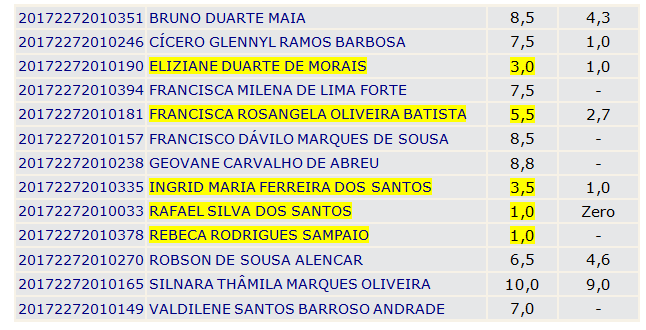 PROPOSTA DE ENCAMINHAMENTO: RESPONSÁVEL: Italo Jader Loiola BatistaOBSERVAÇÕES: TURMA: s2 automaçãoCOORDENADOR(A): LíviaDATA: 03/09PROFESSOR: David Ciarlini COMP. CURRICULAR: eletrônica digitalIMPRESSÕES GERAIS: A maior parte da turma interessada com alguns alunos que interagem bastante durante a aula.                         	                 CASOS RELEVANTES  Percebo uma certa dificuldade nos alunos Dion Lenon e Francisco Thiago.Alunos que faltam bastante: Andressa, Francisco Thiago, Jefferson, Mayara e Wallison.Já passei aos alunos o horário de apoio, mas nenhum procura.PROPOSTA DE ENCAMINHAMENTO: Analisar o caso do Francisco Thiago, DionLenon e dos demais alunos faltosos.RESPONSÁVEL: OBSERVAÇÕES: TURMA: s1 eletromecânicaCOORDENADOR(A): JosiasDATA: 03/09PROFESSOR: David Ciarlini COMP. CURRICULAR: Eletricidade CCIMPRESSÕES GERAIS: Poucos da turma sabem o básico de matemática. Problemas com divisão, uso de potências de base 10, dentre outras. Muitas pessoas faltam bastante. Não consigo identificar quem realmente está cursando e quem já desistiu. Não procuram nem o monitor da disciplina nem o horário de apoio.                         	                 CASOS RELEVANTESPROPOSTA DE ENCAMINHAMENTO: RESPONSÁVEL: OBSERVAÇÕES: TURMA: sensores industriaisCOORDENADOR(A): David CiarliniDATA: 03/09PROFESSOR: David Cialrini COMP. CURRICULAR: Sensores IndustriaisIMPRESSÕES GERAIS: Turma que participa bastante durante a aula (São alunos mais interessados. Tem gente do s3 e s2 e de outras instituições). Percebo o interesse maior nas aulas práticas. Como não há uso de muita matemática durante o curso, os alunos conseguem acompanhar melhor. Dois alunos faltosos: Francisco Thiago e Irisnanda.                         	                 CASOS RELEVANTESPROPOSTA DE ENCAMINHAMENTO: RESPONSÁVEL: OBSERVAÇÕES: TURMA: Eletromecânica S2COORDENADOR(A): JosiasDATA: 03/09/2018PROFESSOR: Carlos David Pedrosa PinheiroCOMP. CURRICULAR: EmpreendedorismoIMPRESSÕES GERAIS: A turma é interessada durante a aula e vem apresentando resultados significativos.                           	                 CASOS RELEVANTES  Os mesmas casos de falta de interesse no semestre anterior vêm se mantendo no atual: Ant Anderson, Maria da Conceição, Maria Letícia e Wander. Analisar o caso da Thaynara que, mesmo tendo apresentado comprovante de trabalho, já está com 10 faltas na disciplina.PROPOSTA DE ENCAMINHAMENTO: Os mesmos alunos vêm apresentando, de maneira reiterada, elevado desinteresse pelo curso. Acredito que seria o caso de haver uma conversa ou maior atenção para com os mesmos no sentido de verificar maiores dificuldades.RESPONSÁVEL: OBSERVAÇÕES: TURMA: Automação S1COORDENADOR(A): LíviaDATA: 03/09/2018PROFESSOR: Carlos David Pedrosa PinheiroCOMP. CURRICULAR: HSTIMPRESSÕES GERAIS: A turma é interessada e participativa, não havendo problemas significativos durante as aulas                           	                 CASOS RELEVANTES  Pelo número de faltas, os alunos: Ana Patrícia e Fco Iago precisam de maior atenção. Levar em consideração o fato de parte considerável da turma já se encontrar inserida no mercado de trabalho local e, devido a escala, tais alunos poderão apresentar comportamento anômalo em boa parte da disciplina. Colho do ensejo para ressaltar que os discentes que encontram-se empregados apresentam desempenho satisfatório durante as aulas.PROPOSTA DE ENCAMINHAMENTO: Ajustar diário ou entrar em contato com os mais faltosos.RESPONSÁVEL: OBSERVAÇÕES: TURMA: Automação S2COORDENADOR(A): LíviaDATA: 03/09/2018PROFESSOR: Carlos David Pedrosa PinheiroCOMP. CURRICULAR: EmpreendedorismoIMPRESSÕES GERAIS: Turma interessada e participativa                         	                 CASOS RELEVANTES  O caso de maior relevância é, mais uma vez, o da aluna Janielee que apresenta uma grande quantidade de faltas (8). A aluna Luciana também apresenta quantidade significativa de faltas (10) (alguns alunos comentam que a mesma está cuidando da Avó). Também merece destaque o caso da Mayara Maria (alguns afirmam que a mesma não possui condições financeiras de ir ao campus. Além destes, analisar os casos do Wallison Johonnes e do Jefferson Pessoa. PROPOSTA DE ENCAMINHAMENTO: Entrar em contato com os alunos.RESPONSÁVEL: OBSERVAÇÕES: TURMA: Eletromecânica S1COORDENADOR(A): JosiasDATA: 03/09/2018PROFESSOR: Everton Barbosa NunesCOMP. CURRICULAR: Desenho TécnicoIMPRESSÕES GERAIS: A turma é bastante participativa e interessada, facilitando pelo fato da disciplina ter carga horária de prática elevada, acarretando em boa motivação.                         	                 CASOS RELEVANTESAlguns alunos não apareceram em nenhuma aula: Marília Elizanira e Francisca Diana. O discente Marciano Pessoa também faltou as últimas 3 aulas. Até o presente momento foram realizadas duas atividades (notas satisfatórias), sendo que 10 alunos não participaram/entregaram alguma das atividades.PROPOSTA DE ENCAMINHAMENTO: RESPONSÁVEL: OBSERVAÇÕES: TURMA: Eletromecânica s3COORDENADOR(A): JosiasDATA: 03/09/2018PROFESSOR: Everton Barbosa NunesCOMP. CURRICULAR: Processos de SoldagemIMPRESSÕES GERAIS: Turma interessada e participativa                         	                 CASOS RELEVANTES  Os discentes Clevison da Silva e Eliana estão com quantidade elevada de faltas. Até o presente momento, foram realizadas 5 atividades com média geral da turma de 6,9. Em relação às atividades realizadas, 3 alunos (turma com 18) estão abaixo da média. Francisco Wilton com notas próximas da média. Os discentes Eliana e Clevison estão com notas bem abaixo do aceitável, pois faltaram 2/3 das 5 atividades.PROPOSTA DE ENCAMINHAMENTO: RESPONSÁVEL: OBSERVAÇÕES: TURMA: Eletromecânica s2COORDENADOR(A): JosiasDATA: 03/09/2018PROFESSOR: Everton Barbosa NunesCOMP. CURRICULAR: Tecnologia MecânicaIMPRESSÕES GERAIS: Turma interessada e participativa, principalmente devido às aulas práticas.                         	                 CASOS RELEVANTES  O discente David de Souza (autônomo) e Ismael tem faltado de forma frequente. Iago também tem ficado ausente, mas já justificado devido ao trabalho, porém tem acompanhado bem as aulas até o momento. Foram realizadas 2 atividades teóricas e aulas práticas em andamento com bom rendimento. O aluno David está com notas abaixo do esperado devido às faltas, apesar que na prática está indo bem.PROPOSTA DE ENCAMINHAMENTO: RESPONSÁVEL: OBSERVAÇÕES: TURMA: Eletromecânica s1COORDENADOR(A): JosiasDATA: 04/09/2018PROFESSOR: Jean Jefferson Moraes da SilvaCOMP. CURRICULAR: Materiais de Construção MecânicaIMPRESSÕES GERAIS: Turma apresenta algum interesse na disciplina, porém percebe-se não terem conhecimentos básicos para que a disciplina seja lecionada logo no primeiro semestre. A primeira prova teve um resultado bem insatisfatório de forma geral. Após esta prova percebe-se claramente a evasão de alguns alunos que já desistem na primeira dificuldade. Boa parte apresenta muita dificuldade com visão espacial e principalmente com matemática básica. Já foi comunicado o horário do monitor para a turma e inclusive horários disponíveis para tirar dúvidas com o professor porém tivemos baixíssima procura. Apesar das dificuldades fica perceptível que boa parte dos alunos sabe resolver problemas durante as aulas, porém nada resolvem na hora da prova. Os próprios alunos assumem que falta apenas que assumam o papel de estudantes para que melhore seu desempenho.                         	                 CASOS RELEVANTESPROPOSTA DE ENCAMINHAMENTO: A longo prazo, retirar a disciplina do primeiro semestre. Jogá-la no mínimo no segundo semestre. Conversar com os alunos de forma geral.RESPONSÁVEL: OBSERVAÇÕES: TURMA: Automação s2COORDENADOR(A): LiviaDATA: 04/09/2018PROFESSOR: Jean Jefferson Moraes da Silva COMP. CURRICULAR: Tecnologia mecânica IIMPRESSÕES GERAIS: A turma é boa e bastante interessada. Prestam muita atenção a aula. Resolvem bem as questões ao longo das aulas, porém o rendimento cai na avaliação. Após entrega da primeira prova o resultado da turma apresenta-se com notas medianas.                         	                 CASOS RELEVANTESOs alunos Valquiria do C. Vale e Dionleno Fonseca, apesar de prestarem atenção à aula, apresentam visível atraso em relação ao conteúdo.PROPOSTA DE ENCAMINHAMENTO: Conversar com os alunos.RESPONSÁVEL: OBSERVAÇÕES: TURMA: Automação S3COORDENADOR(A): LiviaDATA: 04/09/2018PROFESSOR: Jean Jefferson Moraes da SilvaCOMP. CURRICULAR: Tecnologia Mecânica IIIMPRESSÕES GERAIS: A turma é boa e bem interessada. Porém percebe-se que eles não conseguem enxergar a importância da disciplina em relação ao curso que eles fazem e possivelmente isso faz com que eles percam um pouco o interesse pela mesma.                         	                 CASOS RELEVANTESPROPOSTA DE ENCAMINHAMENTO: RESPONSÁVEL: OBSERVAÇÕES: TURMA: Automação S2COORDENADOR(A): Lívia CostaDATA: 04/09/18PROFESSOR: Lívia CostaCOMP. CURRICULAR: Eletricidade CAIMPRESSÕES GERAIS: De forma geral, é uma turma boa e participativa. Ainda não apliquei provas. Os trabalhos já apresentados não apresentaram boa qualidade. Conteúdo um pouco atrasado.                          	                 CASOS RELEVANTESCamila Pfeiffer, Janielee Conceição, Wallison Johonnes e Ingrid Maria: excesso de faltas. Ingrid Maria: foi reprovada no semestre anterior. Jefferson Pessoa e Mayara Maria: desistiram do curso; eram ótimos alunos. PROPOSTA DE ENCAMINHAMENTO: RESPONSÁVEL: OBSERVAÇÕES: TURMA: Eletromecânica S2COORDENADOR(A): Josias ValentimDATA: 04/09/18PROFESSOR: Lívia CostaCOMP. CURRICULAR: Eletricidade CAIMPRESSÕES GERAIS:  De forma geral, é uma turma boa e participativa. Ainda não apliquei provas. Os trabalhos já apresentados não apresentaram boa qualidade. Conteúdo um pouco atrasado.                          	                 CASOS RELEVANTESLeonora Oliveira: desistiu do curso; era ótima aluna. Marcos Vinícius: desistiu da disciplina. Thaynara do Nascimento: excesso de faltas; foi reprovada no semestre anterior. PROPOSTA DE ENCAMINHAMENTO: RESPONSÁVEL: OBSERVAÇÕES: TURMA: Operador de Tratamento de Águas e EfluentesCOORDENADOR(A): SarahDATA: 04/09/2018PROFESSOR: João HenriqueCOMP. CURRICULAR: Química Aplicada para ETA e ETE (60h)IMPRESSÕES GERAIS: O componente corresponde a uma revisão de assuntos de Química que envolvem os três anos do ensino médio. No entanto, percebe-se, claramente um nível muito baixo de conhecimento do assunto por parte da maioria dos estudantes (exceção para alguns ex-alunos do campus Caucaia). O mais preocupante é que uma parte considerável dessa maioria não demonstra o menor interesse em mudar tal realidade!                         	                 CASOS RELEVANTESElevado número de desistentes (Alana Silva, Gerlane dos Santos, Luana Shirlene, Maynara Silva, Michelle Ferreira) e de estudantes com muitas faltas (André Jung-12, Isabela Ferreira-12, Mara Aline-14, Mariana Nascimento-22, Raiza Lara-16, Sâmila Araújo-12, Samuel Ítalo-16, Suziane de Sousa-12).PROPOSTA DE ENCAMINHAMENTO: levantar as informações sobre os motivos das constantes faltas desses alunos - apenas sei que dois dos faltosos têm escalas de trabalho cujos horários correspondem aos das aulas (entretanto, estes ainda não registraram solicitações de justificativa de faltas). Trabalhar de forma mais enfática a resolução de exercícios envolvendo aplicações desses assuntos, no intuito de tentar despertar na turma um maior interesse pelo curso.Antecipar a realização das aulas práticas (módulo: Operações Básicas em Laboratórios Químicos).Numa próxima oferta do curso, exigir do candidato o Ensino Médio.RESPONSÁVEL: professor e setor pedagógico.OBSERVAÇÕES: TURMA: Eletromecânica S2COORDENADOR(A): Josias ValentimDATA: 04/09/2018PROFESSOR: Rogério MacielCOMP. CURRICULAR: Metrologia DimensionalIMPRESSÕES GERAIS: Em geral a turma boa e participativa durante a apresentação do conteúdo.. É perceptível a falta de interesse em resolver os exercícios de classe, onde alguns alunos aguardam o momento da correção para copiar as respostas.                         	                 CASOS RELEVANTESOs alunos(a) Maria da Conceição e Rayanny, apresentam dificuldade necessitando de um reforço em outro horário.PROPOSTA DE ENCAMINHAMENTO:  Utilização do Laboratório de Metrologia juntamente com o auxílio do  bolsista e incentivar a participação no horário de atendimento.RESPONSÁVEL: Rogério MacielOBSERVAÇÕES: TURMA: Auxiliar de Laboratório QuímicoCOORDENADOR(A): João HenriqueDATA: 04/09/2018PROFESSOR: João HenriqueCOMP. CURRICULAR: Fundamentos de Química Básica (80h)IMPRESSÕES GERAIS: O componente corresponde a uma revisão de assuntos de Química que envolvem os três anos do ensino médio. Nota-se, ao contrário da turma de Operador de Tratamento de Águas e Efluentes, um melhor nível de conhecimento do assunto, além de um maior interesse, por parte daqueles alunos que têm apresentado maior dificuldade, em buscar um melhor desempenho!                         	                 CASOS RELEVANTESQuatro desistentes: Ana Lurde, Carlos Eferson, Francisca Priscila, Maria Elineusa.Duas alunas com número elevado de faltas: Adria Vitória-16, Lorena Pinheiro-20.Muitos alunos dedicados e participativos.PROPOSTA DE ENCAMINHAMENTO: levantar as informações sobre os motivos das constantes faltas desses alunos (realmente ainda não tenho nenhuma informação a esse respeito).RESPONSÁVEL: professor e setor pedagógico.OBSERVAÇÕES: TURMA: Automação s3COORDENADOR(A): LíviaDATA: 04/09/2018PROFESSOR: Rogério MacielCOMP. CURRICULAR: Instalações ElétricasIMPRESSÕES GERAIS:  A turma é boa e bastante interessada. Na primeira avaliação prática apenas uma aluna obteve uma nota abaixo da média.                         	                 CASOS RELEVANTESPROPOSTA DE ENCAMINHAMENTO: RESPONSÁVEL: OBSERVAÇÕES: TURMA: Eletromecânica S3COORDENADOR(A): Josias ValentimDATA: 04/09/2018PROFESSOR: Rogério MacielCOMP. CURRICULAR: MecanismosIMPRESSÕES GERAIS: A turma e muito participativa e interessada na disciplina. Ainda não foram aplicadas avaliações.                         	                 CASOS RELEVANTESPROPOSTA DE ENCAMINHAMENTO: RESPONSÁVEL: OBSERVAÇÕES: TURMA: Técnico em AutomaçãoCOORDENADOR(A): Francisca Lívia Costa PiresDATA: 05/09/2018PROFESSOR: Fernando HenriqueCOMP. CURRICULAR: UsinagemIMPRESSÕES GERAIS: Turma empenhada nos estudos de casos propostos em sala de aula. Executam as atividades propostas e as pesquisas sugeridas.                         	                 CASOS RELEVANTESFRANCISCO LINDEMBERG não está comparecendo às aulas.PROPOSTA DE ENCAMINHAMENTO: RESPONSÁVEL: OBSERVAÇÕES: TURMA: Técnico em EletromecânicaCOORDENADOR(A): Josias Valentim SantanaDATA: 05/09/2018PROFESSOR: Fernando HenriqueCOMP. CURRICULAR: UsinagemIMPRESSÕES GERAIS: Turma empenhada nos estudos de casos propostos em sala de aula. Executam as atividades propostas e as pesquisas sugeridas.                         	                 CASOS RELEVANTESCLEVISON DA SILVA LIMA e ELIANA ALCÂNTARA CESAR falta com elevada frequência.ERMESON RAFAEL SOUZA ALCANTARA não está comparecendo às aulas.PROPOSTA DE ENCAMINHAMENTO: RESPONSÁVEL: OBSERVAÇÕES: TURMA: Operador Industrial EletromecânicoCOORDENADOR(A): Carlos David Pedrosa PinheiroDATA: 05/09/2018PROFESSOR: Fernando HenriqueCOMP. CURRICULAR: Leitura e Interpretação de Desenho Técnico.IMPRESSÕES GERAIS: Turma empenhada nas atividades propostas e as pesquisas sugeridas. Aceitaram a utilização do recurso de sala de aula virtual. Turma apresenta bom desenvolvimento.                         	                 CASOS RELEVANTESANDRE JUNG BOM CHANG, EDWARD THIAGO HERCULANO RIBEIRO, SAVIO DANRLEY DE MENEZES DE SOUZA e LUIS FERNANDO FERREIRA QUEIROZ desistiram por motivo de trabalho.PROPOSTA DE ENCAMINHAMENTO: RESPONSÁVEL: OBSERVAÇÕES: TURMA: Automação Industrial - S3COORDENADOR(A): LíviaDATA: 05/09PROFESSOR: Ítalo LoiolaCOMP. CURRICULAR: CLP (Controladores Lógicos Programáveis)IMPRESSÕES GERAIS: 1o conselho de classeOs alunos são interessados e participam da aula.A maioria dos alunos mostra mais interesse em aulas práticas. Alunos faltosos: Rafael e Francisco Thiago.Falta da cultura de estudo.Falta de conhecimentos básicos em lógica de programação.2o conselho de classeA turma obteve baixo rendimento nas avaliações (apenas 2 alunos atingiram nota superior a média).A turma já reconhece a deficiência no pré-requisito da disciplina (lógica de programação).                          	                 CASOS RELEVANTESPROPOSTA DE ENCAMINHAMENTO: 1o conselho de classeAlocação da bolsista de formação (Silnara) para auxiliar em exercícios de práticas no contra turno.Propor a formação de grupos de estudo.2o conselho de classeRefazer as atividades práticas de programação.RESPONSÁVEL: OBSERVAÇÕES: TURMA: CLP aplicado a processos industriais (FIC)COORDENADOR(A): Ítalo Loiola DATA: 05/09PROFESSOR: Ítalo LoiolaCOMP. CURRICULAR: CLP aplicado a processos industriais IMPRESSÕES GERAIS: 1o conselho de classeOs alunos são interessados e participam da aula.A turma é muito heterogênea em relação aos conhecimentos básicos de programação. Avaliação prática semanal. 2o conselho de classeAlunos desistentes: 8 de 20. A turma que permanece vem apresentando resultados significativos.                         	                 CASOS RELEVANTESPROPOSTA DE ENCAMINHAMENTO: 1o conselho de classeAlterar o plano de ensino para contemplar conhecimentos básicos de programação em ladder.Reformular a proposta do curso para o próximo semestre com conteúdos mais básicos.RESPONSÁVEL: OBSERVAÇÕES: TURMA: s2 AutomaçãoCOORDENADOR (A): LíviaDATA: 12/11/2018PROFESSOR (A): David CiarliniCOMP. CURRICULAR: Eletrônica DigitalIMPRESSÕES GERAIS:                          	                 CASOS RELEVANTESDionleno: 0,5 na primeira prova e faltou a segunda. Não faz as listas e também não comparece ao horário de apoio.Francisco Leandro, Francisco Thiago,  Luis Eduardo e Valquíria: notas baixas. Thiago, desde a última prova, aparenta estar mais interessado.José Gleilton: Tirou 0 na última prova. Mateus: o que mais participa durante a aula, mas não vai bem nas avaliações.PROPOSTA DE ENCAMINHAMENTO: RESPONSÁVEL: OBSERVAÇÕES: TURMA: s1 eletromecânicaCOORDENADOR (A): JosiasDATA: 12/11/2018PROFESSOR (A):  David CiarliniCOMP. CURRICULAR: Eletricidade CCIMPRESSÕES GERAIS: Desde o início do semestre nunca procuraram o horário de apoio. Muitos aproveitaram. Há vários reprovados por falta.Iniciaram  44 alunos, 23 fizeram a primeira prova, 22 fizeram a penúltima atividade (valendo um ponto) e apenas 3 alunos fizeram  última (valendo um ponto). Menos de 20 alunos estão comparecendo. Farei a 1ª avaliação da N2 no dia 19/11.                         	                 CASOS RELEVANTES PROPOSTA DE ENCAMINHAMENTO: RESPONSÁVEL: OBSERVAÇÕES: TURMA: FIC - SensoresCOORDENADOR (A):  David CiarliniDATA: 12/11/2018PROFESSOR (A):  David CiarliniCOMP. CURRICULAR: FIC - SensoresIMPRESSÕES GERAIS:                          	                 CASOS RELEVANTES  A turma já finalizou. Dos 21 que ingressaram, 16 foram aprovados. PROPOSTA DE ENCAMINHAMENTO: RESPONSÁVEL: OBSERVAÇÕES: TURMA: Inglês básico I tardeCOORDENADOR (A):  Cândida MeloDATA: 12/11/2018PROFESSOR (A):  Cândida MeloCOMP. CURRICULAR: IMPRESSÕES GERAIS: Turma muito interessada, com algumas desistências e uns alunos com rendimento abaixo do desejado.                         	                 CASOS RELEVANTES  Alunos que abandonaram por motivo de emprego :Jandiannina, Heloisy e LuanaAluna Eliana desistiu por não ter com quem deixar o filho para ir para aula.Aluno com problemas de faltas:Antonio Valdemir (só veio no início do curso)Cassiano (24 faltas) últimas faltas aconteceram porque a mãe está operada e ele está acompanhando-a.José Aldenilson ( 18 faltas)Alguns alunos que frequentam, mas não estão conseguindo atingir  a média, ficando com 5 (aproximada)PROPOSTA DE ENCAMINHAMENTO:  Marcarei reforço com os mesmos.RESPONSÁVEL: OBSERVAÇÕES: TURMA: Eletromecânica S1COORDENADOR (A): DATA: 12/11/2018PROFESSOR (A): Everton Barbosa NunesCOMP. CURRICULAR: Desenho Técnico MecânicoIMPRESSÕES GERAIS: O rendimento da turma caiu muito na  N2, proveniente da elevada quantidade de faltas que ficaram ainda mais frequentes, algo já identificado ao final do período da N1. Dos 24 alunos atuais, a frequencia fica em torno de 14 alunos em sala de aula. A média da turma na N1 foi de 7,1, sendo que na N2 a média está em 5,4. De modo geral, a turma não procura atendimento no horário estipulado, muitas vezes buscando ajuda apenas por whatsapp, mas sendo inviável para um disciplina com teor prático. Na perspectiva atual, a estimativa é que aproximadamente apenas 10 alunos concluirão a disciplina.                         	                 CASOS RELEVANTESPROPOSTA DE ENCAMINHAMENTO: Intensificar a participação dos alunos nos horários de atendimento; realização de atividades práticas extras.RESPONSÁVEL: EvertonOBSERVAÇÕES: TURMA: Básico II tardeCOORDENADOR (A): Cândida MeloDATA: 12/11/2018PROFESSOR (A): Cândida MeloCOMP. CURRICULAR: IMPRESSÕES GERAIS: Turma não muito esforçada, com algumas exceções.                         	                 CASOS RELEVANTES  Alunos desistentes por motivo de estágio/emprego:Carlos Alberto, José Carlos, ThaynáA aluna Valquíria desistiu por estar doente (ansiedade)Aluno Naelson está na Espanha, mas volta em dezembro e pretende fazer as provas que perdeu.Francisco Jailson - nunca veio para a aula.Aluna Jennifer está com 22 faltas, mas está ciente da situação. Aluna Ana Gardênia está com média 4,5, Lourenço também demanda atenção especial.PROPOSTA DE ENCAMINHAMENTO:  Conversar com os alunos com notas abaixo de 5 e tentar marcar reforço (Gardênia é super ocupada, faz mil atividades ao mesmo tempo). Lourenço não estuda o suficiente. Já conversei com o mesmo que se queixa de estar cansado.RESPONSÁVEL: OBSERVAÇÕES: TURMA: Pré-intermediário ICOORDENADOR (A):  Cândida MeloDATA: 12/11/2018PROFESSOR (A): Cândida MeloCOMP. CURRICULAR: IMPRESSÕES GERAIS: Turma muito boa!                         	                 CASOS RELEVANTESTrês alunos abandonaram por motivo de emprego/estágio:Antonio TiagoJansielleJardel DamascenoPROPOSTA DE ENCAMINHAMENTO: RESPONSÁVEL: OBSERVAÇÕES: TURMA: Eletromecânica S2COORDENADOR (A): DATA: 12/11/2018PROFESSOR (A): Everton Barbosa NunesCOMP. CURRICULAR: Tecnologia MecânicaIMPRESSÕES GERAIS: Turma bastante participativa e com entendimento satisfatório do conteúdo, apesar da redução das notas da N2. A média da turma do período N1 foi de 7,9, sendo que no período atual, essa foi reduzida para 6. Um dos fatores foi a redução das atividades práticas em relação à N1.                         	                 CASOS RELEVANTESO discente Iago Romério dos Santos Sousa por motivo de trabalho tem encontrado dificuldades nas atividades teóricas;O discente Bonifácio Pinto de Sousa Neto tem faltado com frequencia na N2, algo não comum na N1, nem no semestre anterior. Averiguei que tem faltado devido à problemas de saúde, mas não sei de detalhes.PROPOSTA DE ENCAMINHAMENTO: RESPONSÁVEL: OBSERVAÇÕES: TURMA: Eletromecânica S3COORDENADOR (A): DATA: 12/11/2018PROFESSOR (A): Everton Barbosa NunesCOMP. CURRICULAR: Processos de SoldagemIMPRESSÕES GERAIS: A turma se mantém com bastante interesse, sendo bem participativa. As notas aumentaram de forma significativa devido ao inícios das aulas práticas, aliando o aprendizado da sala de aula com as atividades programas com as referidas discussões.                         	                 CASOS RELEVANTES  A aluna Eliana Alcântara César melhorou de forma significativa seu aprendizado em relação à N1, tanto no conteúdo teórico, quanto prático.PROPOSTA DE ENCAMINHAMENTO: RESPONSÁVEL: OBSERVAÇÕES: TURMA: S1 EletromecânicaCOORDENADOR (A): JosiasDATA: 13/11/2018PROFESSOR (A): Carlos DavidCOMP. CURRICULAR: HSTIMPRESSÕES GERAIS: Turma com baixo nível de aproveitamento e com certas dificuldades de concentração. Parece que o rendimento das turmas decresce com o decorrer dos semestres.                         	                 CASOS RELEVANTES  Anderson de Nojosa - Média 1,1André Luis - Média 3,6Antônio Jeffyson - Média 2,3Antônio Herbert - Média 1,6Antônio Sérgio - Média 3,9 (não fez as provas e não apresentou justificativa plausível)Elias Alves - Média 2,0Francisco Claudio - Média 3,6Josuelito - Média 3,6*Wander Batista - Abandono?PROPOSTA DE ENCAMINHAMENTO: RESPONSÁVEL: OBSERVAÇÕES: TURMA: S2 EletromecânicaCOORDENADOR (A): JosiasDATA: 13/11/2018PROFESSOR (A): Carlos DavidCOMP. CURRICULAR: EmpreendedorismoIMPRESSÕES GERAIS: A turma é interessada na disciplina e bastante participativa                         	                 CASOS RELEVANTESThaynara e Wander com elevado número de Faltas. Thaynara havia comentado que estava saindo do emprego e iria mostrar maior dedicação.PROPOSTA DE ENCAMINHAMENTO: RESPONSÁVEL: OBSERVAÇÕES: TURMA: S1 AutomaçãoCOORDENADOR (A): LiviaDATA: 13/11/2018PROFESSOR (A): Carlos DavidCOMP. CURRICULAR: HSTIMPRESSÕES GERAIS: Turma participativa e interessada. Bom nível de aproveitamento e, de modo geral, a turma é bastante dedicada.                         	                 CASOS RELEVANTESAntônio Wagner - média 2,7Bruno Mendes - média 3,7Emerson de Nojosa - média 3,4Laércio - média 2,7Antônio Wagner, Francisco Iago e Emanoel Siqueira com número elevado de faltas!PROPOSTA DE ENCAMINHAMENTO: RESPONSÁVEL: OBSERVAÇÕES: TURMA: S2 AutomaçãoCOORDENADOR (A): LiviaDATA: 13/11/2018PROFESSOR (A): Carlos DavidCOMP. CURRICULAR: EmpreendedorismoIMPRESSÕES GERAIS: A turma é bastante interessada a participativa.                         	                 CASOS RELEVANTESJefferson, Mayara e Walisson com elevado número de faltas e a manutenção da situação da Janielee.PROPOSTA DE ENCAMINHAMENTO: RESPONSÁVEL: OBSERVAÇÕES: COORDENADOR(A): SarahDATA: 13/11/2018PROFESSOR: João HenriqueCOMP. CURRICULAR: Química Aplicada para ETA e ETE (60h) e Operações Básicas em Laboratórios Químicos (20h)IMPRESSÕES GERAIS: A turma demonstrou uma discreta melhora, em termos de interesse e dedicação ao componente curricular teórico! Com relação ao componente prático, há muita desatenção na leitura dos roteiros e na execução dos experimentos.                         	                 CASOS RELEVANTESElevado número de desistentes (Alana Silva, André Jung, Antônio Hermano, Gerlane dos Santos, Luana Shirlene, Mara Aline, Maynara Silva, Michelle Ferreira, Samuel Ítalo e  Suziane de Sousa) e de estudantes com muitas faltas (Isabela Ferreira, Mariana Nascimento, Raiza Lara e Sâmila Araújo). A aluna Yanka, que até então não possuía nenhuma falta, ainda não participou de nenhuma aula prática!PROPOSTA DE ENCAMINHAMENTO: O curso já caminha para seu encerramento. Restam poucas aulas do componente curricular Operações Básicas em Laboratórios Químicos que, como é um componente de caráter prático, tem gerado mais interesse dos estudantes da turma. Numa próxima oferta do curso, esse componente deverá ser antecipados.RESPONSÁVEL: professor.TURMA: Auxiliar de Laboratório QuímicoCOORDENADOR(A): João HenriqueDATA: 13/11/2018PROFESSOR: João HenriqueCOMP. CURRICULAR: Fundamentos de Química Básica (80h)IMPRESSÕES GERAIS: O componente corresponde a uma revisão de assuntos de Química que envolvem os três anos do ensino médio. Nota-se, ao contrário da turma de Operador de Tratamento de Águas e Efluentes, um melhor nível de conhecimento do assunto, além de um maior interesse, por parte daqueles alunos que têm apresentado maior dificuldade, em buscar um melhor desempenho!                         	                 CASOS RELEVANTESSeis desistentes: Adria Vitória, Ana Lurde, Antônio Ricardo, Carlos Eferson, Lorena Pinheiro e Maria Elineusa.Uma aluna com número elevado de faltas: Francisca Priscila.Muitos alunos dedicados e participativos.PROPOSTA DE ENCAMINHAMENTO: antecipar a realização das aulas práticas, prevista, inicialmente para serem iniciadas em 26/11. Essa ação já foi iniciada.RESPONSÁVEL: professor.TURMA: S2 Eletromecanica COORDENADOR (A): Josias DATA: 13/11/2018PROFESSOR (A):  José Rogério Maciel Ferreira FilhoCOMP. CURRICULAR: Metrologia DimensionalIMPRESSÕES GERAIS: Turma bastante participativa e com desempenho maior nas aulas práticas. Dos 21 alunos matriculados, apenas 17 estão frequentando a disciplina, sendo os faltantes(Ismael de Freitas, Maria Léticia, Thaynara do Nascimento e Wander Batista)                         	                 CASOS RELEVANTESDavid de Souza Silva (Nota N1 4,7) O aluno até o presente momento já faltou 50% das aulas ministradas da N2.Josiane Dias Alberto (Nota N1 4,8) A aluna apresenta dificuldade no entendimento do conteúdo principalmente nos cálculosMaria da Conceição Martins Lima, a aluna está  procurando o horário de atendimento porém nas aulas ainda é dispersa.PROPOSTA DE ENCAMINHAMENTO: Incentivar os mesmos a participar do horário de atendimento e  caso não seja possível,  trabalhar com a resolução de exercícios em simuladores instalados no laboratório de informática.RESPONSÁVEL: José RogérioOBSERVAÇÕES: TURMA: S3 EletromecanicaCOORDENADOR (A): JosiasDATA:  13/11/2018PROFESSOR (A): José Rogério Maciel Ferreira FilhoCOMP. CURRICULAR: MecanismosIMPRESSÕES GERAIS: A turma e muito participativa e interessada na disciplina.                          	                 CASOS RELEVANTESApós as avaliações 04 aluno(a)s não atingiram a média:ALISSON DA SILVA GOMES (nota 5,8)ELIANA ALCÂNTARA CESAR (nota 5,0)RAYANNY LARA ANGELO OLIVEIRA (nota 5,7)REGINALDO MARQUES DA SILVA FILHO (nota 5,3)Observa-se que os alunos citados não faltam e são participativos nas aulas. PROPOSTA DE ENCAMINHAMENTO: Incentivar a participação destes alunos em grupos de estudo para tentar nivelar os mesmos com os demais alunos da turma.RESPONSÁVEL: José Rogério  e CTPOBSERVAÇÕES: TURMA: S3 AutomaçãoCOORDENADOR (A): Livia DATA: 13/11/2018PROFESSOR (A):  José Rogério Maciel Ferreira FilhoCOMP. CURRICULAR: Instalações Elétricas IMPRESSÕES GERAIS: A turma bastante interessada e praticamente todos são assíduos .                          	                 CASOS RELEVANTESPROPOSTA DE ENCAMINHAMENTO: RESPONSÁVEL: OBSERVAÇÕES: TURMA: Operador Industrial EletromecânicoCOORDENADOR (A): Carlos DavidDATA: 13/11/2018PROFESSOR (A):  José Rogério Maciel Ferreira FilhoCOMP. CURRICULAR: Eletricidade BásicaIMPRESSÕES GERAIS: A turma apresenta uma redução na quantidade de alunos.                          	                 CASOS RELEVANTESCasos críticos de baixo interesse e baixo desempenho:DANIEL SILVA SANTOS (apresenta baixo desempenho, na primeira avaliação obteve nota 1,8 e no dia da segunda avaliação estava presente mais não realizou a avaliação) DANIELE SOARES DA COSTA (apresenta baixo interesse e durante a aula é dispersa)JOYCE DOS SANTOS DA SILVA (apresenta baixo interesse e durante a aula é dispersa)MICHELE DOS SANTOS DA SILVA (apresenta baixo interesse e durante a aula é dispersa)PAULO OLIVEIRA DIAS FILHO (apresenta baixo desempenho, na primeira avaliação obteve nota 3,0 e na segunda avaliação 5,5)PROPOSTA DE ENCAMINHAMENTO: O aluno Paulo Oliveira será convidado a participar de um momento de recuperação. RESPONSÁVEL: OBSERVAÇÕES: TURMA: COORDENADOR (A): DATA: PROFESSOR (A):COMP. CURRICULAR:  IMPRESSÕES GERAIS:                          	                 CASOS RELEVANTESPROPOSTA DE ENCAMINHAMENTO: RESPONSÁVEL: OBSERVAÇÕES: TURMA: COORDENADOR (A):DATA: PROFESSOR (A): COMP. CURRICULAR: IMPRESSÕES GERAIS:                          	                 CASOS RELEVANTESPROPOSTA DE ENCAMINHAMENTO: RESPONSÁVEL: OBSERVAÇÕES: TURMA: Técnico em AutomaçãoCOORDENADOR(A): Francisca Lívia Costa PiresDATA: 14/11/2018PROFESSOR: Fernando HenriqueCOMP. CURRICULAR: UsinagemIMPRESSÕES GERAIS: A turma apresentou desenvolvimento significativo com o início das aulas práticas de tornearia. A avaliação inicial aplicada por meio de relatório de práticas de usinagem resultou em aumento de desempenho.                          	                 CASOS RELEVANTESCAMILA PFEIFFER FERREIRA VARELA apresenta-se dispersa (ausente em sala de aula, retornando apenas para presença)FRANCISCA MILENA DE LIMA FORTE aumentou a quantidade de faltas (aparentemente por causa do excesso de atividades: estágio e  graduação).RAFAEL SILVA DOS SANTOS aumentou a quantidade de faltas.EDILENE, ROSÂNGELA E VALDILENE apresentaram-se mais empenhadas na disciplina (provavelmente devido ao início das aulas práticas).PROPOSTA DE ENCAMINHAMENTO: RESPONSÁVEL: OBSERVAÇÕES: TURMA: Técnico em EletromecânicaCOORDENADOR(A): Josias Valentim SantanaDATA: 14/11/2018PROFESSOR: Fernando HenriqueCOMP. CURRICULAR: UsinagemIMPRESSÕES GERAIS: A turma apresentou desenvolvimento significativo com o início das aulas práticas de tornearia. A avaliação inicial aplicada por meio de relatório de práticas de usinagem resultou em aumento de desempenho. Desenvolvimento muito parecido ao apresentado pela turma do Técnico em Automação.                         	                 CASOS RELEVANTESCLEVISON DA SILVA LIMA e ELIANA ALCÂNTARA CESAR elevada quantidade faltas. (Mesmo problema apresentado no início do semestre).PROPOSTA DE ENCAMINHAMENTO: RESPONSÁVEL: OBSERVAÇÕES: TURMA: Operador Industrial EletromecânicoCOORDENADOR(A): Carlos David Pedrosa PinheiroDATA: 14/11/2018PROFESSOR: Fernando HenriqueCOMP. CURRICULAR: Tecnologia Mecânica.IMPRESSÕES GERAIS: Observou-se a redução na quantidade de alunos. Maior quantidade da turma apresenta dificuldade em acompanhar a ementa proposta pelo curso.                         	                 CASOS RELEVANTESLista de alunos com melhor desempenho em relação ao restante da turma (ainda insuficiente):ANTONIO IVAN GOMES ROSA FILHOATILA LIMA DA SILVACARLOS AUGUSTO VIEIRAEDUARDO DOS SANTOS SILVAFRANCISCO VICTOR SILVA DUARTEISMAEL CARLOS DE O. ALVES (tem apresentado maior quantidade de faltas)JOÃO CARLOS DE SOUZA DA SILVANAYARA CORREIA DE MELOSAMILA SILVA ALBUQUERQUECasos críticos de baixo interesse e baixo desempenho:DANIEL SILVA SANTOSDANIELE SOARES DA COSTAJOYCE DOS SANTOS DA SILVAMICHELE DOS SANTOS DA SILVAWANDERLAN GOMES PRATA NETOPROPOSTA DE ENCAMINHAMENTO: RESPONSÁVEL: OBSERVAÇÕES: TURMA: Técnico em Eletromecânica S3COORDENADOR(A): Carlos David Pedrosa PinheiroDATA: 14/11/2018PROFESSOR: SamuelCOMP. CURRICULAR: Instalações ElétricasIMPRESSÕES GERAIS: Assim como no módulo de comandos elétricos, a turma é participativa, estão interessados e envolvidos nas aulas teóricas e práticas.  Eliana ficou com a nota da N1 abaixo, da média. Porém tem mostrado crescimento na disciplina.Ressalta-se o crescimento dos alunos que tiveram dificuldade na disciplina de eletricidade CA.PROPOSTA DE ENCAMINHAMENTO: RESPONSÁVEL: OBSERVAÇÕES: TURMA: Técnico em Eletromecânica S3COORDENADOR(A): Carlos David Pedrosa PinheiroDATA: 14/11/2018PROFESSOR: SamuelCOMP. CURRICULAR: Comandos ElétricosIMPRESSÕES GERAIS: A turma está participativa, estão interessados e envolvidos nas aulas teóricas e práticas. Clévison é o único aluno com nota abaixo da média na N1.Ressalta-se novamente o crescimento dos alunos que tiveram dificuldades na disciplina de eletricidade CAPROPOSTA DE ENCAMINHAMENTO: RESPONSÁVEL: OBSERVAÇÕES:  Aluno Clévison teve muitas faltas (16), porém relatou que foi em virtude do trabalho e que iria conseguir o atestado.TURMA: Técnico em Eletromecânica S3COORDENADOR(A): DATA: 14/11/2018PROFESSOR: SamuelCOMP. CURRICULAR: Comandos EletroeletrônicosIMPRESSÕES GERAIS: Turma participativa.Rafael somou 16 faltas na N1 e está com 6 faltas na N2, além disso é o único aluno que está com nota abaixo da média.De maneira geral eles estão conseguindo sobressair nas atividades práticas.Tenho observado um crescimento da aluna Rosangela.PROPOSTA DE ENCAMINHAMENTO: RESPONSÁVEL: OBSERVAÇÕES: TURMA: Técnico em Eletromecânica S2COORDENADOR(A): Carlos David Pedrosa PinheiroDATA: 14/11/2018PROFESSOR: SamuelCOMP. CURRICULAR: Eletricidade CAIMPRESSÕES GERAIS: A turma é participativa e tem mostrado interesse nos assuntos abordados.Faltas: Iago Romerio dos Santos Sousa (N1: 18 e N2: 8), voltou a assistir às aulas.Victor Hugo (N1: 14 e N2: 4) Wesley (N1: 16 e N2: 4)Ismael  e Taynara, desistiram. 11 alunos ficaram com a nota abaixo da média, o pior caso é do aluno Iago Romerio.PROPOSTA DE ENCAMINHAMENTO: RESPONSÁVEL: OBSERVAÇÕES: TURMA: Técnico em Automação IndustrialCOORDENADOR(A): Lívia CostaDATA: 14/11/2018PROFESSOR: Jonatha CostaCOMP. CURRICULAR: Eletricidade CCIMPRESSÕES GERAIS: -A turma é pouco participativa e demonstra pouco empenho nos estudos.-Turma apresenta deficiência de conteúdo básico de noções de matemática e física.-Sugere não conhecerem o perfil do egresso e não sabem a que o curso se propõe.-34 alunos no diário de classePROPOSTA DE ENCAMINHAMENTO:  Disciplina transferida para o prof. Ítalo Loiola na etapa 2, conforme ajuste interno no Ensino.Encerramento da etapa e semestre.RESPONSÁVEL:  Prof. ÍtaloOBSERVAÇÕES:  -TURMA: Técnico em Automação IndustrialCOORDENADOR(A): Lívia CostaDATA: 14/11/2018PROFESSOR: Jonatha CostaCOMP. CURRICULAR: Eletrônica AnalógicaIMPRESSÕES GERAIS: -A turma é participativa, entretanto, com pouco empenho nos estudos.-Turma apresenta deficiência de conteúdo básico de noções de matemática e física.- Sugere não saber estudar sistematicamente.- Apenas um aluno abaixo da média.PROPOSTA DE ENCAMINHAMENTO:  - Antecipado o conteúdo das aulas de Eletrônica Analógica no horário de Eletricidade CA visando trabalhar somente Eletricidade CA na sequência.RESPONSÁVEL:  Jonatha CostaOBSERVAÇÕES:  Realizado prática, teoria e três avaliações por semestre.TURMA: Técnico em Automação IndustrialCOORDENADOR(A): Lívia CostaDATA: 14/11/2018PROFESSOR: Jonatha CostaCOMP. CURRICULAR: Eletricidade CAIMPRESSÕES GERAIS: -A turma comenta dificuldades com o conteúdo técnico, especialmente a parte de noções trigonométrica e de números complexos, básico para a disciplina.PROPOSTA DE ENCAMINHAMENTO:  - Disciplina será concluída com aulas geminadas nos horários atuais de Eletrônica Analógica e Eletricidade CA (A,B,C e D) das manhãs de terça-feira e quinta-feira) pelo prof. substituto da titular ou pelo prof. Jonatha.RESPONSÁVEL:  Jonatha CostaOBSERVAÇÕES:  -TURMA: Técnico em Automação IndustrialCOORDENADOR(A): Lívia CostaDATA: 14/11/2018PROFESSOR: Jonatha CostaCOMP. CURRICULAR: Eletrônica AnalógicaIMPRESSÕES GERAIS: -A turma é participativa, entretanto, com pouco empenho nos estudos.-Turma apresenta deficiência de conteúdo básico de noções de matemática e física.- Sugere não saber estudar sistematicamente.- Apenas um aluno abaixo da média.PROPOSTA DE ENCAMINHAMENTO:  - Antecipado o conteúdo das aulas de Eletrônica Analógica no horário de Eletricidade CA visando trabalhar somente Eletricidade CA na sequência.RESPONSÁVEL:  Jonatha CostaOBSERVAÇÕES:  Realizado prática, teoria e três avaliações por semestre.TURMA: FIC de Excel Básico / Intermediário (120h)COORDENADOR(A): Jonatha Costa DATA: 14/11/2018PROFESSOR: Jonatha CostaCOMP. CURRICULAR: Excel Básico / Intermediário (120h)IMPRESSÕES GERAIS: - Turma apresenta desgaste com conteúdo exaustivo (120h).PROPOSTA DE ENCAMINHAMENTO:  - Encerramento curso sem reproposta da carga horária de 120h.RESPONSÁVEL:  Jonatha CostaOBSERVAÇÕES:  -COORDENADOR(A): JonathaDATA: 01/04/19PROFESSOR:  david ciarliniCOMP. CURRICULAR: eletricidade cc - S1 AUTOMAÇÃOIMPRESSÕES GERAIS: CASOS RELEVANTES:  Alunos com várias faltas:Antonio AndersonCalebe ClaudécioFrancisco AntonioJanecleideJensleiJoão JrMagnoSérgio  Os alunos citados abaixo apresentam baixo desempenho:- Antonio RicardoCarlos AurélioMarcianoAlguns dos alunos citados acima com várias faltas também apresentam baixo desempenho.PROPOSTA DE ENCAMINHAMENTO: A aluna Maria Geiziane teve uma atitude de desrespeito e indisciplina no dia 01/04. Relatei o fato ao prof. Jonhata. Pedi para conversar com ela.Todos os alunos citados com baixa frequência e baixas notas.RESPONSÁVEL:COORDENADOR(A): JonathaDATA: 01/04/19PROFESSOR: david ciarliniCOMP. CURRICULAR: instrumentação e controle de processos S4 AUTOMAÇÃOIMPRESSÕES GERAIS: A última disciplina ministrada por mim para essa turma foi no s2. Agora, no s4, percebi a turma sem motivação.CASOS RELEVANTES:  Alunos com várias faltas:Cícero GlennylEdileneMilenaRobsonO aluno rafael nunca compareceu!PROPOSTA DE ENCAMINHAMENTO: Todos os alunos citados com baixa frequência.RESPONSÁVEL:COORDENADOR(A): JonathaDATA: 01/04/19PROFESSOR: david ciarliniCOMP. CURRICULAR: eletrônica digitalIMPRESSÕES GERAIS: Praticamente todos da turma são participativos.CASOS RELEVANTES:Alunos com várias faltas:- Andresa- Darly Kelly- Francisco Iago- Francisco Leandro- Gabryele- Janielee- José ValdenirOs alunos citados abaixo apresentam baixo desempenho:EmersonMunikVictoria MouchrekPROPOSTA DE ENCAMINHAMENTO: Os alunos com baixo desempenho citados acima.RESPONSÁVEL:COORDENADOR(A): Carlos DaviDATA: 01/04/2019PROFESSOR: Juliete SouzaCOMP. CURRICULAR: Eletricidade CA ( S2 Eletromecânica)IMPRESSÕES GERAIS: A turma boa parte do tempo apresenta uma desmotivação com a disciplina por se tratar de uma disciplina que exige bastante conceitos matemáticos e de eletricidade cc. Porém realizam todas as atividades e trabalho repassados.CASOS RELEVANTESAlunos: Renato de Souza; José Orlando e Ismael Freitas nunca compareceram às aulas;A aluna Maria Aurilene compareceu algumas aulas no início da disciplina, porém nos últimos tempos  não frequentou mais nenhuma aula.O aluno Wanderlan de Sousa já possui um bom quantitativo de faltas na disciplina comparecendo de vez enquanto a disciplina o mesmo faltou a primeira avaliação da disciplina e não justificou o motivo é o único da turma que se encontra abaixo da média.Os alunos Antonio Jerison e Isacc Harrison também possuem um bom quantitativo de faltas PROPOSTA DE ENCAMINHAMENTO: Os alunos citados a cima.RESPONSÁVEL:COORDENADOR(A): Carlos DaviDATA: 01/04/2019PROFESSOR: Juliete Souza COMP. CURRICULAR: Máquinas Elétricas  ( S4 Eletromecânica)IMPRESSÕES GERAIS: É uma turma bem participativa durante as aulas são bem interessados sempre procuram tirar dúvidas das disciplinas atendem prontamente as atividades repassadas na sala e extra sala.Os alunos são bem assíduos às aulas da disciplinas possuindo pouquíssimas faltas;E toda a turma está acima da média estando com um bom rendimento.O aluno Italo Nogueira começou um estágio em uma empresa pelo horário da manhã não podendo assim frequentar as aulas da disciplina, o mesmo entrou em contato e ficou estipulado que o mesmo realizaria os trabalhos e atividades repassadas envolvendo o conteúdo da disciplina sendo que as mesmas entregues no prazo marcado seriam consideradas suas notas da disciplina. Enquanto as faltas solicitei que o mesmo solicitasse a empresa uma declaração sobre o horário das suas atividades e entregasse ao setor responsável para justificar suas ausências.  O mesmo é um aluno bem dedicado e esforçado enquanto frentava as aulas era bem participativo sempre buscando sanar suas dúvidas. Seu rendimento é muito bom.CASOS RELEVANTES:  Nenhum caso relevante.PROPOSTA DE ENCAMINHAMENTO: RESPONSÁVEL:COORDENADOR(A): JonathaDATA: 01/04/2019PROFESSOR: Juliete Souza COMP. CURRICULAR: Eletricidade CA ( S2 automação)IMPRESSÕES GERAIS: A turma boa parte do tempo apresenta uma desmotivação com a disciplina por se tratar de uma disciplina que exige bastante conceitos matemáticos e de eletricidade cc tendo uma defasagem na parte básica. Porém realizam todas as atividades e trabalho repassados.CASOS RELEVANTES:  Os alunos: Darly Kelly e Janielee nunca compareceram a disciplina.Os alunos: Ednilton,  Francisco Iago, Gabryelle e Thiago Viana possuem um bom quantitativo de faltas.Os alunos: Emerson,Francisco Iago e Thiago Viana são os alunos que apresentam rendimento baixo na disciplina.PROPOSTA DE ENCAMINHAMENTO: Os alunos mencionados acima.RESPONSÁVEL:COORDENADOR(A): JonathaDATA: 01/04/2019PROFESSOR: Juliete SouzaCOMP. CURRICULAR: Instalações ElétricasIMPRESSÕES GERAIS: É uma turma bem participativa, gostam sempre de perguntar algo relacionado a disciplina. Sempre atendem as atividades e aulas teóricas e práticas muito bem. Toda a turma está com bom rendimento estando acima da média.CASOS RELEVANTES:Aluna: Jannielee nunca compareceu as aulas da disciplinaO aluno Wallison possuem um bom quantitativo de faltas e foi o único a não  realizar a prova escrita e prática da disciplina possuindo baixo rendimento na mesma. O mesmo compareceu a pouquíssimas aulas.PROPOSTA DE ENCAMINHAMENTO: Os alunos citados acima.RESPONSÁVEL:COORDENADOR(A): CARLOS DAVIDDATA: 01/04/2019PROFESSOR: EVERTONCOMP. CURRICULAR: Metrologia Dimensional - Eletromecânica S2IMPRESSÕES GERAIS: A turma é participativa e possui até o momento um rendimento satisfatório. Dos 15 alunos que estão indo às aulas com maior frequência, 12 estão acima da média. A média da turma é 6,7, e considerando apenas os que mais frequentam, a média sobe para 8,0. Ainda não foi encerrada a N1.CASOS RELEVANTES:Alguns alunos estão com elevada quantidade de faltas: Antônio Herbert, Elias Alves, Isaac Harrison, Josevaldo Araújo, Wanderlan, além de casos mais críticos como: Ismael, José Orlando, Renato de Sousa e Maria Aurilene. Todos estes estão com notas baixas, com exceção do Isaac.O aluno Antônio Jeffyson também apresenta rendimento insatisfatório, apesar da boa frequência, já sendo repetente.PROPOSTA DE ENCAMINHAMENTO: RESPONSÁVEL:COORDENADOR(A): CARLOS DAVIDDATA: 01/04/2019PROFESSOR: EVERTONCOMP. CURRICULAR: DESENHO TÉCNICO E MECÂNICOIMPRESSÕES GERAIS: A média da turma desconsiderando os alunos que não possuem nota é de 7,8. É uma turma participativa, facilitando por ser uma disciplina de cunho prático. Vale salientar que não foram realizadas todas as avaliações referentes à N1.CASOS RELEVANTES:Os seguintes alunos estão com elevado quantitativo de faltas: Antonio Adriano, Daniela Fernandes, Francisca Germana, João Victor, Karolaine, Paulo Sérgio e Ramiro. Todos estes alunos estão com notas abaixo da média ou sem nota.Outros alunos encontram-se com rendimento abaixo da média: Ana Letícia, Francisco Wellington, Nayara Correia. Estes não realizaram as atividades e não justificaram as faltas.PROPOSTA DE ENCAMINHAMENTO: RESPONSÁVEL:COORDENADOR(A): JONATHADATA: 01/04/2019PROFESSOR: EVERTONCOMP. CURRICULAR: METROLOGIA - AUTOMAÇÃO S1IMPRESSÕES GERAIS: O rendimento da turma não é satisfatório, com média de 4,3, com apenas 7 alunos acima da média. Fazendo o comparativo com a turma de eletromecânica, esta possui mais dificuldades, o que era de esperar por ser de primeiro semestre. A turma é participativa, mas é decorrente a dificuldade nos cálculos que estão inseridos na disciplina. Ainda não foi encerrada a N1.CASOS RELEVANTES:Os referidos alunos possuem elevada quantidade de faltas: Antonio Anderson, Carlos Aurelio, Calebe, Claudecio, Francisco Antonio e Sérgio Guedes. 50% das notas baixas é por motivo de não realizarem as atividades.PROPOSTA DE ENCAMINHAMENTO: RESPONSÁVEL:COORDENADOR(A): CARLOS DAVIDDATA: 01/04/2019PROFESSOR: EVERTONCOMP. CURRICULAR: PROCESSOS DE SOLDAGEM - ELETRO S3IMPRESSÕES GERAIS: A turma é bastante participativa, mas é notável a dificuldade na compreensão dos fenômenos presentes na soldagem e análises conceituais. Mesmo sendo realizadas modificações na metodologia, esta melhora a motivação da turma, mas pouco avanço no entendimento da parte teórica. Foram realizados grupos de discussão, análise de artigos, atividades no kahoo it, seminários, demonstração de vídeos, dentre outras ações. Espera-se um melhor entendimento na N2 quando for iniciada a parte prática. Ainda não foi encerrada a N1.CASOS RELEVANTES:Os alunos Breno, José Messias e principalmente Thaline possuem notas baixas na disciplina. Percebe-se um afastamento da discente Thaline em relação aos outros colegas, muitas vezes realizando algumas atividades de forma individual, mesmo quando é realizado em grupo ou em dupla..Os alunos Francisco Olavo (motivos de doença) e Iago Romerio (trabalho) possuem elevada quantidade de faltas.PROPOSTA DE ENCAMINHAMENTO: RESPONSÁVEL:COORDENADOR(A): Cândida Salete Rodrigues MeloDATA: PROFESSOR: Cândida Salete Rodrigues MeloCOMP. CURRICULAR:  BASIC II - TARDEIMPRESSÕES GERAIS: Turma boa, mas alguns alunos com problema por terem conseguido emprego. CASOS RELEVANTES:Ana Jalys ( aluna está no estágio no dia das aulas) desistiu.Cícera (12 faltas)Gabriel Rodrigo (aluno só veio as primeiras aulas)- 24 faltasIsmael (12 faltas). Segundo o aluno, teve contratempos.Jaqueline (10 faltas) sinusitePatrícia da Costa e Samara da Costa. São irmãs e uma não pode mais ir, a outra também não foi mais. Conversei com as duas, mas não houve jeito.Notas: A aluna Maria Erika tirou 5,5 na escrita. Sem problemas com os demais até o momento.PROPOSTA DE ENCAMINHAMENTO: RESPONSÁVEL:COORDENADOR(A): Cândida Salete Rodrigues MeloDATA: 01/04/2019PROFESSOR: Cândida Salete Rodrigues MeloCOMP. CURRICULAR: PRE-INTERMEDIATE IIMPRESSÕES GERAIS: A turma possui alunos com ótimo nível e outros nem tanto. CASOS RELEVANTES: Alguns problemas de faltas.Islânia (20 faltas-limite). Motivo: trabalho na csp.Dayane (15 faltas). Motivo: doença dela e das filhas e compromisso familiar.Maria Dayane (20 faltas) teve bebê em janeiro.Maria ElisÂngela (12 faltas)Naelson (12 faltas)Victoria (10 faltas) perdeu o ônibus.Problemas de nota: Maria Elisângela (4,9 na escrita)PROPOSTA DE ENCAMINHAMENTO: RESPONSÁVEL:COORDENADOR(A): Cândida Salete Rodrigues MeloDATA: 01/04/2019PROFESSOR: Cândida Salete Rodrigues MeloCOMP. CURRICULAR: PRE-INTERMEDIATE IIIMPRESSÕES GERAIS: Turma muito boa. Alunos super esforçados.CASOS RELEVANTES:  Aluno Alexandre já possui 12 faltasPROPOSTA DE ENCAMINHAMENTO: Já conversei com aluno e as faltas são por motivo de trabalho. Ele é diretor de uma escola e as reuniões acontecem Às sextas-feiras.RESPONSÁVEL:COORDENADOR(A): Carlos David Pedrosa PinheiroDATA: 01/04/2019PROFESSOR: Carlos David Pedrosa PinheiroCOMP. CURRICULAR: HSTIMPRESSÕES GERAIS: A turma, no início das aulas, apresenta elevado grau de dispersão e podem ser observadas diversas conversas paralelas. Poucos são os alunos interessados (geralmente os que sentam no centro da sala) e observa-se que a alguns alunos tendem a adotar posturas de enfrentamento com alguns professores.CASOS RELEVANTES:Casos com muitas faltas: ANTONIO ADRIANO ALMEIDA COSTA - 10DANIELLA FERNANDES HOLANDA - 10EDUARDO VALENTIM-8FELLIPE RIBEIRO CONDE-8FRANCISCO ELIAZAR LIMA MENDES-8FRANCISCA GERMANA MORAIS ARAUJO-12JOÃO VICTOR MARTINS DUARTE-12KAROLAINE ARAUJO DE MOURA-10LAILA BEATRIZ DA SILVA ALVES-8PAULO SERGIO DA SILVA RODRIGUES FILHO-10RAMIRO DE SOUSA MOURA-12YAN CAIO BARROSO SERAFIM-10Notas:Jaiene Ferreira - 1,0Matheus Alan - 2,0PROPOSTA DE ENCAMINHAMENTO: RESPONSÁVEL:COORDENADOR(A): JonathanDATA: 01/04/2019PROFESSOR: Carlos David Pedrosa PinheiroCOMP. CURRICULAR: HSTIMPRESSÕES GERAIS: Turma interessada e participativa.CASOS RELEVANTES:ANTONIO ANDERSON DUARTE DA SILVA-14CALEBE DO NASCIMENTO PAIVA-14CARLOS AURELIO FERREIRA DE ARAUJO-8CLAUDECIO DA SILVA DUARTE-10FRANCISCO ANTONIO DA SILVA DUARTE-14JANECLEIDE LIMA MAIA-8JOÃO JUNIOR LIMA DUARTE-10  MAGNO PEREIRA LIMA-8SERGIO GUEDES DE BRITO-14Notas:Carlos Aurélio-2,0Janecleide-2,0João Júnior-2,0Leandro Lima-0,0Luan Martins-2,0PROPOSTA DE ENCAMINHAMENTO: RESPONSÁVEL:COORDENADOR(A): Carlos David Pedrosa PinheiroDATA: 01/04/2019PROFESSOR: Carlos David Pedrosa PinheiroCOMP. CURRICULAR: EmpreendedorismoIMPRESSÕES GERAIS: Turma pouco participativa onde alguns apenas alguns alunos participam de forma mais efetiva (Nailson e Leonora)CASOS RELEVANTES:ANDRÉ LUIS PEREIRA MENESES-14ANTONIO ADRIANO ALMEIDA COSTA-14ANTONIO HERBET DA SILVA SANTIAGO-8ISAAC HARRISON SOUSA DE OLIVEIRA-8ISMAEL DE FREITAS SILVA-14JOSÉ ORLANDO LIMA FILHO-16MARIA AURILENE DE SOUZA RODRIGUES-14RENATO DE SOUSA ROMANHOLI-14THAYNARA DO NASCIMENTO MOREIRA-14WANDERLAN DE SOUSA MOTA-8PROPOSTA DE ENCAMINHAMENTO: RESPONSÁVEL:COORDENADOR(A): JonathanDATA: 01/04/2019PROFESSOR: Carlos David Pedrosa PinheiroCOMP. CURRICULAR: EmpreendedorismoIMPRESSÕES GERAIS: Turma participativa e interessada. Os alunos, de forma geral, participam das aulas e parecem assimilar melhor a importância do conteúdo.CASOS RELEVANTES: GABRYELE MARIA DOS SANTOS COSTA-10JOSÉ VALDENIR DA SILVA GIRÃO-12MIKAELE ROCHA-8MUNIK SILVA LOPES-10RONALDO MAGALHÃES OLIVEIRA-14PROPOSTA DE ENCAMINHAMENTO: RESPONSÁVEL:COORDENADOR(A): Carlos David Pedrosa PinheiroDATA: 01/04/2019PROFESSOR: Carlos David Pedrosa PinheiroCOMP. CURRICULAR: Planejamento e controle da ProduçãoIMPRESSÕES GERAIS: Turma regular.CASOS RELEVANTES:  THAYNARA DO NASCIMENTO MOREIRA-6PROPOSTA DE ENCAMINHAMENTO: RESPONSÁVEL:TURMA: Auxiliar de Laboratório QuímicoCOORDENADOR(A): João HenriqueDATA: 02/04/2019PROFESSOR: João HenriqueCOMP. CURRICULAR: Fundamentos de Química Básica; Técnicas de Laboratórios QuímicosIMPRESSÕES GERAIS: Com relação ao componente teórico, a turma é bastante participativa, porém muito dispersa! Além disso, o fraco conhecimento da turma em Química, dificulta o bom andamento das aulas. Já nas aulas práticas, essa turma se mostra bem atenta e, apesar da pouca perícia no laboratório de Química, tem tido um bom desempenho. Quase metade da turma, que conta hoje com 14 estudantes, desistiu antes de completar um mês de curso!CASOS RELEVANTES:Segue um relato dos motivos de desistência de alguns dos estudantes:André Reis e Ismael Santos: são alunos dos cursos técnicos do campus;Camila Fernandes e José Laurindo: trabalho;Matheus Gabriel e Renata Maria: são alunos do ensino superior em outra instituição;Gabriel Rodrigo: mudança de estado.PROPOSTA DE ENCAMINHAMENTO: Acredito que os 14 estudantes remanescentes concluirão o curso. Contudo, é importante continuar alternando aulas teóricas e práticas, conforme planejado e iniciado desde a terceira semana de aulas. RESPONSÁVEL: Professor.TURMA: Operador de Tratamento de Águas e EfluentesCOORDENADOR(A): Sarah MoreiraDATA: 02/04/2019PROFESSOR: João HenriqueCOMP. CURRICULAR: Química Aplicada para ETA e ETE; Operações Básicas em Laboratórios QuímicosIMPRESSÕES GERAIS: Com relação ao componente teórico, a turma, apesar de parecer atenta, é pouco participativa! Assim como na turma de Auxiliar de Laboratório Químico (e, aqui, de forma até mais alarmante!!!), o fraco conhecimento da turma em Química, dificulta o bom andamento das aulas. Nas aulas práticas, essa turma, salvo algumas exceções, mostra-se muito dispersa, principalmente com relação à falta atenção com os roteiros das aulas  e, em certas ocasiões, com relação a brincadeiras no laboratório. A turma conta hoje com 16 estudantes. Quando esse módulo teve início, em 18/02, 10 estudantes já haviam desistido!CASOS RELEVANTES:Dos estudantes desistentes, pude averiguar que Brenda Kezia, José Alexandre e Mauri do Nascimento desistiram do curso por motivo de trabalho.O estudante Marcelo Martins está com um número excessivo de faltas (10), as quais podem ser atribuídas a dificuldades de conciliação de horários com o trabalho.Os estudantes Nardey e Patrick Menezes também possuem número elevado de faltas (18 e 12, respectivamente). Porém, desconheço os motivos dessas faltas. Sei que ambos são estudantes da escola Edite Alcântara, no turno da manhã.PROPOSTA DE ENCAMINHAMENTO: Acredito que, excetuando-se os três estudantes citados anteriormente, os atuais cursistas remanescentes concluirão o curso.Assim como proposto para a turma de Auxiliar de Laboratório Químico, é importante continuar alternando aulas teóricas e práticas, conforme planejado e iniciado desde a terceira semana de aulas.RESPONSÁVEL: Professor.TURMA: Técnico em EletromecânicaCOORDENADOR(A): Carlos David Pedrosa PinheiroDATA: 02/04/2019PROFESSOR: Fernando Henrique Costa SaboiaCOMP. CURRICULAR: USINAGEMIMPRESSÕES GERAIS: A turma apresenta bom desenvolvimento e média absorção do conteúdo ministrado.Observou-se o interesse e o comprometimento da turma na realização das atividades propostas (lista de exercícios, testes on-line e atividades práticas).CASOS RELEVANTES:Apenas duas notas abaixo da média:David de Souza Silva (5,2) e Lucas Freitas da Silva (5,5).Francisco Olavo de Araujo Junior e Iago Romério dos Santos Sousa ainda não realizaram a segunda chamada. Justificaram a falta por motivo de trabalho.  PROPOSTA DE ENCAMINHAMENTO: RESPONSÁVEL:TURMA: Técnico em AutomaçãoCOORDENADOR(A): JonathanDATA: 02/04/2019PROFESSOR: Fernando Henrique Costa SaboiaCOMP. CURRICULAR: UsinagemIMPRESSÕES GERAIS: A turma apresenta bom desenvolvimento e média absorção do conteúdo ministrado.Observou-se o interesse e o comprometimento da turma na realização das atividades propostas (lista de exercícios, testes on-line e atividades práticas).CASOS RELEVANTES:Desistentes:ANDRESA TAMARA SILVA DOS SANTOS			DANILO EUGENIO DUARTE DE OLIVEIRA			DIONLENO FONSECA DE SOUSA				JANIELEE CONCEICÃO CARNEIRO GARCIA			RAFAEL SILVA DOS SANTOS				WALLISON JOHONNES DOS SANTOS PEREIRANota inferior à média:VALQUIRIA DO CARMO VALE (5,6).PROPOSTA DE ENCAMINHAMENTO: RESPONSÁVEL:TURMA: Técnico em EletromecânicaCOORDENADOR(A): Carlos David Pedrosa PinheiroDATA: 02/04/2019PROFESSOR: Fernando Henrique Costa SaboiaCOMP. CURRICULAR: Tecnologia MecânicaIMPRESSÕES GERAIS: A turma apresenta bom desenvolvimento e média absorção do conteúdo ministrado.Observou-se o interesse e o comprometimento da turma na realização das atividades propostas (lista de exercícios, testes on-line e atividades práticas).CASOS RELEVANTES:Nota inferior à média:AURIVANDO FERREIRA COSTA DA SILVA (5,6).WANDERLAN DE SOUSA MOTA (5,4). Alunos faltosos:WANDERLAN DE SOUSA MOTA (faltas não justificadas).ANTONIO JERISON SILVA MUNIZ (por motivo de trabalho, porém não há justificativa no acadêmico).ISAAC HARRISON SOUSA DE OLIVEIRA (não justificada).DesistentesANDRESA TAMARA SILVA DOS SANTOS.				DANILO EUGENIO DUARTE DE OLIVEIRA.JANIELEE CONCEICAO CARNEIRO GARCIA.				RAFAEL SILVA DOS SANTOS.				WALLISON JOHONNES DOS SANTOS PEREIRA.				PROPOSTA DE ENCAMINHAMENTO: RESPONSÁVEL:TURMA: Técnico em EletromecânicaCOORDENADOR(A): Carlos DaviDATA: PROFESSOR: SamuelCOMP. CURRICULAR: Comandos ElétricosIMPRESSÕES GERAIS: Turma boa participativa, estão logrando êxito nas atividades práticas.Nas avaliações eles também estão sobressaindo.No geral estão demonstrando interesses pela disciplina.CASOS RELEVANTES:O Bonifácio e Olavo faltaram a avaliação escrita.PROPOSTA DE ENCAMINHAMENTO: RESPONSÁVEL:TURMA: Técnico em EletromecânicaCOORDENADOR(A): Carlos DaviDATA: PROFESSOR:  SamuelCOMP. CURRICULAR: Instalações ElétricasIMPRESSÕES GERAIS: De igual modo como versado na disciplina de comandos a turma tem demonstrado interesse pelo assunto, e realizado as atividades com êxito.Alguns alunos como Bonifácio, Brenno e Raim não fizeram a avaliação escrita.CASOS RELEVANTES:PROPOSTA DE ENCAMINHAMENTO: RESPONSÁVEL:TURMA: Técnico Automação IndustrialCOORDENADOR(A): JonathaDATA: PROFESSOR: SamuelCOMP. CURRICULAR: Eletrônica IndustrialIMPRESSÕES GERAIS: A turma tem grande parte da turma tem tido dificuldade no aprendizado da disciplina.As aulas mista entre teórica e prática.Na avaliação escrita grande parte da turma tiveram rendimento mediano.Alunas que tem se destacado: Silnara e Edilene.CASOS RELEVANTES:PROPOSTA DE ENCAMINHAMENTO: RESPONSÁVEL:COORDENADOR(A): Carlos DaviDATA: 02/04/2019PROFESSOR: José Rogério Maciel Ferreira FilhoCOMP. CURRICULAR: Hidráulica e Pneumática ( S4 Eletromecânica)IMPRESSÕES GERAIS: A turma mantém-se bem participativa durante as aulas teóricas e práticas com casos pontuais de dispersão.Foi possível observar que alguns alunos após iniciarem seus estágio/emprego estão com dificuldade em conciliar trabalho e estudo.CASOS RELEVANTES:Os alunos abaixo apresentam grande número de faltas não justificadasANDRÉ LUIS PEREIRA MENESES (28 faltas)FRANCISCO DAS CHAGAS FERREIRA SAMPAIO (14 faltas)THAYNARA DO NASCIMENTO MOREIRA ( 20 faltas)O aluno INOCENCIO ROCHA DE MOURA apresenta-se disperso durante as aulas, já tendo justificado que algumas vezes vinha direto trabalhado para a aula no turno da manhã.O aluno Italo Nogueira começou a faltar por motivo de trabalho, mais já solicitou aproveitamento do componente curricular.PROPOSTA DE ENCAMINHAMENTO: RESPONSÁVEL:COORDENADOR(A): JonathaDATA: 02/04/19PROFESSOR: José Rogério Maciel Ferreira FilhoCOMP. CURRICULAR: Acionamentos Pneumáticos e Hidráulicos ( S4 Automação)IMPRESSÕES GERAIS: A turma apresenta interesse e quando estimulada participam das aulas teóricas, já nas aulas práticas da disciplina eles são bem mais motivados e dificilmente faltam.CASOS RELEVANTES:  Os alunos abaixo apresentam grande número de faltas não justificadasFRANCISCA MILENA DE LIMA FORTE (12 faltas) porém é interessada FRANCISCO LEANDRO PEREIRA DOS (14 faltas)JANIELEE CONCEICAO CARNEIRO GARCIA (30 faltas) nunca frequentouRAFAEL SILVA DOS SANTOS (30 faltas) nunca frequentouO aluno FRANCISCO LEANDRO PEREIRA, não apresenta interesse nas aulas não se observa esforço do mesmo para concluir a disciplina.PROPOSTA DE ENCAMINHAMENTO: RESPONSÁVEL:TURMA: S2 EletromecânicaCOORDENADOR(A): Carlos DaviDATA: 03/04/2018PROFESSOR: Adriano GurgelCOMP. CURRICULAR: DESENHO AUXILIADO POR COMPUTADORIMPRESSÕES GERAIS: A Turma apresenta interesse pela disciplina , porém parte dos alunos apresentam dificuldade de interpretação dos desenhos e das estratégias de modelagem dos mesmos ,lembrando que a estratégia de modelagem em muitos casos é particular do indivíduo.  CASOS RELEVANTES:  Alunos com número de faltas elevados e sem justificativa formal.ANTONIO HERBET DA SILVA SANTIAGO 14ISAAC HARRISON SOUSA DE OLIVEIRA 12ISMAEL DE FREITAS SILVA 18JOSÉ ORLANDO LIMA FILHO 18MARIA AURILENE DE SOUZA RODRIGUES 18RENATO DE SOUSA ROMANHOLI 18JOSEVALDO ARAUJO MARTINS MOREIRA 10LEONORA OLIVEIRA SILVA 10PROPOSTA DE ENCAMINHAMENTO: RESPONSÁVEL:TURMA: S4 EletromecânicaCOORDENADOR(A):  Carlos DaviDATA:  03/04/2018PROFESSOR: Adriano GurgelCOMP. CURRICULAR: MANUTENÇÃO INDUSTRIALIMPRESSÕES GERAIS: A Turma apresenta grande interesse pela disciplina , porém grande parte da turma tem dificuldades de interpretação básica matemática e lógica.     CASOS RELEVANTES: Alunos com número de faltas elevados e sem justificativa formal.ANDRÉ LUIS PEREIRA MENESES 26FRANCISCO DAS CHAGAS FERREIRA SAMPAIO 16THAYNARA DO NASCIMENTO MOREIRA 20REGILANE MARIA MARTINS TRAJANO 8PROPOSTA DE ENCAMINHAMENTO: RESPONSÁVEL:TURMA: S4 EletromecânicaCOORDENADOR(A):  Carlos DaviDATA:  03/04/2018PROFESSOR: Adriano GurgelCOMP. CURRICULAR: PROGRAMAÇÃO E OPERAÇÃO DE MÁQUINAS CNCIMPRESSÕES GERAIS: A Turma apresenta grande interesse pela disciplina , porém grande parte da turma tem dificuldades de interpretação básica matemática e lógica.   CASOS RELEVANTES:Alunos com maior número de faltas sem justificativa formal na disciplina.INOCENCIO ROCHA DE MOURA 6REGILANE MARIA MARTINS TRAJANO 6PROPOSTA DE ENCAMINHAMENTO: RESPONSÁVEL:TURMA: S4 AutomaçãoCOORDENADOR(A):  Carlos DaviDATA:  03/04/2018PROFESSOR: Adriano GurgelCOMP. CURRICULAR: PROGRAMAÇÃO E OPERAÇÃO DE MAQUINAS CNCIMPRESSÕES GERAIS: A Turma apresenta interesse na disciplina .   CASOS RELEVANTES:Alunos com maior número de faltas sem justificativa formal na disciplina.FRANCISCA MILENA DE LIMA FORTE 14 ( Já me informou que irá fazer a disciplina em outro semestre pois faltou muito).GEOVANE CARVALHO DE ABREU 8 ( Aluno interessado porém falta devido o trabalho).ROBSON DE SOUSA ALENCAR 8PROPOSTA DE ENCAMINHAMENTO: RESPONSÁVEL:TURMA:  Técnico em EletrotécnicaCOORDENADOR(A):  Carlos DavidDATA: 02/04/2019PROFESSOR:  Jonatha Rodrigues da CostaCOMP. CURRICULAR:  Eletricidade CCIMPRESSÕES GERAIS: Turma com 45 alunos!  Turma extremamente dispersa, pouco interesse nos estudos e pouco interesse em curso técnico.Nível de matemática ainda aquém em relação às demais turmas do curso técnico.CASOS RELEVANTES:Ausentes do cursoANTONIO ADRIANO ALMEIDA COSTA 	DANIELLA FERNANDES HOLANDA FRANCISCA GERMANA MORAIS ARAUJO 	JOÃO VICTOR MARTINS DUARTE 	NAYARA CORREIA DE MELOPAULO SERGIO DA SILVA RODRIGUES FILHO 	RAMIRO DE SOUSA MOURAPROPOSTA DE ENCAMINHAMENTO: >> Limitar número de alunos por turma, para os semestres seguintes.RESPONSÁVEL:TURMA:  Técnico em AutomaçãoCOORDENADOR(A):  Jonatha Rodrigues da Costa ( Interino )DATA: 02/04/2019PROFESSOR:  Jonatha Rodrigues da CostaCOMP. CURRICULAR:  Eletrônica AnalógicaIMPRESSÕES GERAIS: Turma com 25 alunosTurma apresenta dificuldade com foco em estudos e esforço.Turma relata ter sido prejudicada com a mudança de professor na disciplina ( mudança de metodologia e sequência de assuntos) no semestre 1 - Eletricidade CCBaixo desempenho de toda a turma, mesmo após 3 avaliações já na etapa 1.CASOS RELEVANTES:AusentesDARLY KELLY GIFONE NUNES DA SILVA 	RONALDO MAGALHÃES OLIVEIRA 	PATRICIA SAMPAIO GOMES - Trancará o curso!Prioridades externasGABRYELE MARIA DOS SANTOS COSTALUCIANA CAETANO SEVEROMUNIK SILVA LOPESPROPOSTA DE ENCAMINHAMENTO: RESPONSÁVEL:TURMA:  Básico ICOORDENADOR(A):  CândidaDATA: 03/04/ 2019PROFESSOR:  VlademirCOMP. CURRICULAR:  IMPRESSÕES GERAIS: É uma turma participativa. Os alunos têm demonstrado interesse em fazer as atividades propostas.CASOS RELEVANTES:A aluna Lucilda Brandão de Vasconcelos apresenta dificuldade de aprendizado. Na única prova que fizemos  até agora, tirou (2,75).Tenho sugerido encontros nos horários de atendimento, mas ela não compareceu.PROPOSTA DE ENCAMINHAMENTO: RESPONSÁVEL:COORDENADOR(A): JonathanDATA: 01/04/2019PROFESSOR: Carlos David Pedrosa PinheiroCOMP. CURRICULAR: HSTIMPRESSÕES GERAIS: Turma interessada e participativa.CASOS RELEVANTES:ANTONIO ANDERSON DUARTE DA SILVA-14CALEBE DO NASCIMENTO PAIVA-14CARLOS AURELIO FERREIRA DE ARAUJO-8CLAUDECIO DA SILVA DUARTE-10FRANCISCO ANTONIO DA SILVA DUARTE-14JANECLEIDE LIMA MAIA-8JOÃO JUNIOR LIMA DUARTE-10  MAGNO PEREIRA LIMA-8SERGIO GUEDES DE BRITO-14Notas:Carlos Aurélio-2,0Janecleide-2,0João Júnior-2,0Leandro Lima-0,0Luan Martins-2,0PROPOSTA DE ENCAMINHAMENTO: RESPONSÁVEL:COORDENADOR(A): Carlos David Pedrosa PinheiroDATA: 03/04/2019PROFESSOR: Jean Jefferson Moraes da SilvaCOMP. CURRICULAR: Materiais de Construção MecânicaIMPRESSÕES GERAIS: Turma indisciplinada. Alguns alunos não ajudam a manter a organização da aula. Conversam demais. Alguns alunos se mostram mais interessados, porém boa parte não possui conhecimentos básicos de ensino médio, tornando complicado prosseguir com a matéria.CASOS RELEVANTES:PROPOSTA DE ENCAMINHAMENTO: RESPONSÁVEL:COORDENADOR(A): JonathanDATA: 01/04/2019PROFESSOR: Carlos David Pedrosa PinheiroCOMP. CURRICULAR: HSTIMPRESSÕES GERAIS: Turma interessada e participativa.CASOS RELEVANTES:ANTONIO ANDERSON DUARTE DA SILVA-14CALEBE DO NASCIMENTO PAIVA-14CARLOS AURELIO FERREIRA DE ARAUJO-8CLAUDECIO DA SILVA DUARTE-10FRANCISCO ANTONIO DA SILVA DUARTE-14JANECLEIDE LIMA MAIA-8JOÃO JUNIOR LIMA DUARTE-10  MAGNO PEREIRA LIMA-8SERGIO GUEDES DE BRITO-14Notas:Carlos Aurélio-2,0Janecleide-2,0João Júnior-2,0Leandro Lima-0,0Luan Martins-2,0PROPOSTA DE ENCAMINHAMENTO: RESPONSÁVEL:COORDENADOR(A): JonathaDATA: 03/04/2019PROFESSOR: Jean Jefferson Moraes da SilvaCOMP. CURRICULAR: Tecnologia Mecânica IIIMPRESSÕES GERAIS: Turma participativa, porém alguns alunos estão perdendo matéria sem necessidadeCASOS RELEVANTES:MatheusPROPOSTA DE ENCAMINHAMENTO: RESPONSÁVEL:COORDENADOR(A): JonathanDATA: 01/04/2019PROFESSOR: Carlos David Pedrosa PinheiroCOMP. CURRICULAR: HSTIMPRESSÕES GERAIS: Turma interessada e participativa.CASOS RELEVANTES:ANTONIO ANDERSON DUARTE DA SILVA-14CALEBE DO NASCIMENTO PAIVA-14CARLOS AURELIO FERREIRA DE ARAUJO-8CLAUDECIO DA SILVA DUARTE-10FRANCISCO ANTONIO DA SILVA DUARTE-14JANECLEIDE LIMA MAIA-8JOÃO JUNIOR LIMA DUARTE-10  MAGNO PEREIRA LIMA-8SERGIO GUEDES DE BRITO-14Notas:Carlos Aurélio-2,0Janecleide-2,0João Júnior-2,0Leandro Lima-0,0Luan Martins-2,0PROPOSTA DE ENCAMINHAMENTO: RESPONSÁVEL:COORDENADOR(A): JonathaDATA: 03/04/2019PROFESSOR: Jean Jefferson Moraes da SilvaCOMP. CURRICULAR: Tecnologia Mecânica IIMPRESSÕES GERAIS: Turma participativa. Maioria dos alunos se mostram interessados. Porém alguns casos preocupam pela quantidade excessiva de ausências.CASOS RELEVANTES:Dionleno, Gabryele Maria, Janielee, MunikPROPOSTA DE ENCAMINHAMENTO: RESPONSÁVEL:COORDENADOR(A): JonathanDATA: 01/04/2019PROFESSOR: Carlos David Pedrosa PinheiroCOMP. CURRICULAR: HSTIMPRESSÕES GERAIS: Turma interessada e participativa.CASOS RELEVANTES:ANTONIO ANDERSON DUARTE DA SILVA-14CALEBE DO NASCIMENTO PAIVA-14CARLOS AURELIO FERREIRA DE ARAUJO-8CLAUDECIO DA SILVA DUARTE-10FRANCISCO ANTONIO DA SILVA DUARTE-14JANECLEIDE LIMA MAIA-8JOÃO JUNIOR LIMA DUARTE-10  MAGNO PEREIRA LIMA-8SERGIO GUEDES DE BRITO-14Notas:Carlos Aurélio-2,0Janecleide-2,0João Júnior-2,0Leandro Lima-0,0Luan Martins-2,0PROPOSTA DE ENCAMINHAMENTO: RESPONSÁVEL:COORDENADOR(A): JonathaDATA: 03/04/2019PROFESSOR: Jean Jefferson Moraes da SilvaCOMP. CURRICULAR: Metrologia dimensionalIMPRESSÕES GERAIS: Turma participativa. Maioria dos alunos se mostram interessados. Porém alguns casos preocupam pela quantidade excessiva de ausências.CASOS RELEVANTES:Munik, Gabryele.PROPOSTA DE ENCAMINHAMENTO: RESPONSÁVEL: